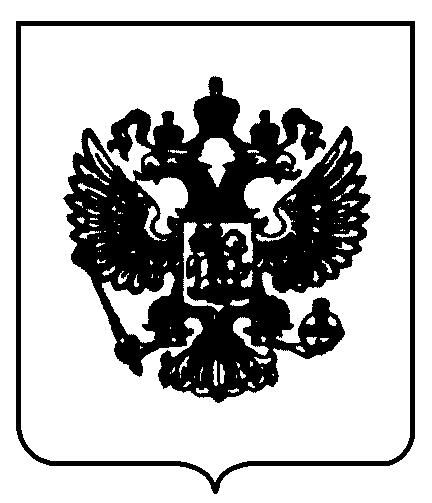 ПРАВИТЕЛЬСТВО РОССИЙСКОЙ ФЕДЕРАЦИИР А С П О Р Я Ж Е Н И Еот 26 декабря 2015 г. № 2724-рМОСКВА1. Утвердить:перечень жизненно необходимых и важнейших лекарственных препаратов для медицинского применения на 2016 год согласно приложению № 1;перечень лекарственных препаратов для медицинского применения, в том числе лекарственных препаратов для медицинского применения, назначаемых по решению врачебных комиссий медицинских организаций, согласно приложению № 2;перечень лекарственных препаратов, предназначенных для обеспечения лиц, больных гемофилией, муковисцидозом, гипофизарным нанизмом, болезнью Гоше, злокачественными новообразованиями лимфоидной, кроветворной и родственных им тканей, рассеянным склерозом, лиц после трансплантации органов и (или) тканей, согласно приложению № 3;минимальный ассортимент лекарственных препаратов, необходимых для оказания медицинской помощи, согласно приложению № 4.Установить, что до 1 марта 2016 г. применяется перечень жизненно необходимых и важнейших лекарственных препаратов для медицинского применения на 2015 год, утвержденный распоряжением Правительства Российской Федерации от 30 декабря 2014 г. № 2782-р. Признать утратившим силу распоряжение Правительства Российской Федерации от 30 декабря 2014 г. № 2782-р (Собрание законодательства Российской Федерации, 2015, № 3, ст. 597). 24. Пункты 1 и 3 настоящего распоряжения вступают в силу с 1 марта 2016 г.Председатель ПравительстваРоссийской Федерации	Д.МедведевПРИЛОЖЕНИЕ № 1 к распоряжению ПравительстваРоссийской Федерации от 26 декабря 2015 г. № 2724-рП Е Р Е Ч Е Н Ьжизненно необходимых и важнейших лекарственных препаратов для медицинского применения на 2016 годпищеварительный тракт и обмен веществ A02	препараты для лечения заболеваний, связанных с нарушением кислотностиA02B	препараты для лечения язвенной болезни желудка и двенадцатиперстной кишки игастроэзофагеальной рефлюксной болезни234567891011121314внутривенного введения; концентрат для приготовления раствора для инфузий;раствор для внутривенного введения;15161718192021222324252627282930313233343536мочеполовая система и половые гормоны G01	противомикробные препараты и антисептики, применяемые в гинекологии3738394041гормональные препараты системного действия, кроме половых гормонов и инсулинов H01	гормоны гипофиза и гипоталамуса и их аналогиH01A	гормоны передней доли гипофиза и их аналоги4243444546противомикробные препараты системного действия 47484950515253545556575859606162636465666768противоопухолевые препараты и иммуномодуляторы L01	противоопухолевые препаратыL01A	алкилирующие средства69707172737475767778798081828384858687раствор для внутривенного и внутримышечного введения; раствор для инфузий и внутримышечного введения; суппозитории ректальные;суппозитории ректальные [для детей];888990919293949596979899100101102103104105106противопаразитарные препараты, инсектициды и репелленты P01	противопротозойные препаратыP01A	препараты для лечения амебиаза и других протозойных инфекций107108109капсулы для ингаляций; порошок для ингаляций дозированный; раствор для ингаляций;таблетки пролонгированного действия, покрытые оболочкой110111112113114115116117118119120121122____________ПРИЛОЖЕНИЕ № 2 к распоряжению ПравительстваРоссийской Федерации от 26 декабря 2015 г. № 2724-рП Е Р Е Ч Е Н Ьлекарственных препаратов для медицинского применения, в том числе лекарственных препаратов для медицинского применения, назначаемых по решению врачебных комиссий медицинских организацийпищеварительный тракт и обмен веществ A02	препараты для лечения заболеваний, связанных с нарушением кислотностиA02B	препараты для лечения язвенной болезни желудка и двенадцатиперстной кишки игастроэзофагеальной рефлюксной болезни25111472.doc234567891011121314лиофилизат для приготовления раствора для подкожного введения; раствор для внутривенного и подкожного введения15161718192021222324мочеполовая система и половые гормоны G01	противомикробные препараты и антисептики, применяемые в гинекологииG01A	противомикробные препараты и антисептики, кроме комбинированных препаратов с глюкокортикоидами25262728гормональные препараты системного действия, кроме половых гормонов и инсулинов H01	гормоны гипофиза и гипоталамуса и их аналогиH01A	гормоны передней доли гипофиза и их аналоги29303132противомикробные препараты системного действия 33343536373839противоопухолевые препараты и иммуномодуляторы 4041424344454647484950515253545556575859таблетки, покрытые оболочкой; таблетки, покрытые пленочной оболочкойN-карбамоилметил-4-фенил- таблетки 2-пирролидон6061противопаразитарные препараты, инсектициды и репелленты 626364656667686970V06	лечебное питаниеV06D	другие продукты лечебного питанияV06DD	аминокислоты, включая комбинации с кетоаналоги аминокислот таблетки, покрытые пленочной оболочкой полипептидами__________________________* Лекарственные препараты, назначаемые по решению врачебной комиссии медицинской организации.____________ПРИЛОЖЕНИЕ № 3 к распоряжению ПравительстваРоссийской Федерации от 26 декабря 2015 г. № 2724-рП Е Р Е Ч Е Н Ьлекарственных препаратов, предназначенных для обеспечения лиц, больных гемофилией, муковисцидозом, гипофизарным нанизмом, болезнью Гоше, злокачественными новообразованиями лимфоидной, кроветворной и родственных им тканей, рассеянным склерозом, лиц после трансплантации органов и (или) тканейI. Лекарственные препараты, которыми обеспечиваются больные гемофилиейB кровь и система кроветворения B02 гемостатические средстваB02B витамин К и другие гемостатики B02BD факторы свертывания кровиантиингибиторный коагулянтный комплекс мороктоког альфа октоког альфафактор свертывания крови VIIIфактор свертывания крови IXфактор свертывания крови VIII + фактор Виллебранда эптаког альфа (активированный)2II. Лекарственные препараты, которыми обеспечиваются больные муковисцидозомR	дыхательная системаR05	противокашлевые препараты и средства для лечения простудных заболеванийR05C	отхаркивающие препараты, кроме комбинаций с противокашлевыми средствамиR05CB	муколитические препараты	дорназа альфаIII. Лекарственные препараты, которыми обеспечиваются больные гипофизарным нанизмомгормональные препараты системного действия, кроме половых гормонов и инсулинов 3A16A	другие препараты для лечения заболеваний желудочно-кишечного тракта и нарушений обмена веществA16AB ферментные препараты велаглюцераза альфа имиглюцеразаV. Лекарственные препараты, которыми обеспечиваются больные злокачественными новообразованиями лимфоидной, кроветворной и родственных им тканей (хронический миелоидный лейкоз,макроглобулинемия Вальденстрема, множественная миелома, фолликулярная (нодулярная) неходжкинская лимфома, мелкоклеточная (диффузная) неходжкинская лимфома, мелкоклеточная с расщепленными ядрами (диффузная) неходжкинская лимфома, крупноклеточная (диффузная) неходжкинская лимфома, иммунобластная (диффузная) неходжкинская лимфома, другие типы диффузных неходжкинских лимфом, диффузная неходжкинская лимфома неуточненная,другие и неуточненные типы неходжкинской лимфомы, хронический лимфоцитарный лейкоз)4____________ПРИЛОЖЕНИЕ № 4 к распоряжению ПравительстваРоссийской Федерации от 26 декабря 2015 г. № 2724-рМинимальный ассортимент лекарственных препаратов, необходимых для оказания медицинской помощиДля аптек (готовых лекарственных форм, производственных, производственных правом изготовления асептических лекарственных препаратов) A	пищеварительный тракт и обмен веществA02	препараты для лечения заболеваний,связанных с нарушением кислотностиA02B	препараты для лечения язвенной болезнижелудка и двенадцатиперстной кишки игастроэзофагеальной рефлюксной болезниA02BA	блокаторы Н2-гистаминовых рецепторов	ранитидин	таблетки25111474.doc234567гормональные препараты системного действия, кроме половых гормонов и инсулинов противомикробные препараты системного действия J01	антибактериальные препараты системного действия8910111213II. Для аптечных пунктов, аптечных киосков и индивидуальных предпринимателей, имеющих лицензию на фармацевтическую деятельность141516гормональные препараты системного действия, кроме половых гормонов и инсулинов 17противомикробные препараты системного действия 1819Код АТХАнатомо-терапевтическо-химическаяЛекарственные препаратыЛекарственные формыКод АТХклассификация (АТХ)Лекарственные препаратыЛекарственные формыклассификация (АТХ)Код АТХАнатомо-терапевтическо-химическаяЛекарственные препаратыЛекарственные формыКод АТХклассификация (АТХ)Лекарственные препаратыЛекарственные формыклассификация (АТХ)A02BAблокаторы Н2-гистаминовыхранитидинраствор для внутривенного ирецептороввнутримышечного введения;таблетки, покрытые оболочкой;таблетки, покрытые пленочной оболочкойфамотидинлиофилизат для приготовления раствора длявнутривенного введения;таблетки, покрытые оболочкой;таблетки, покрытые пленочной оболочкойA02BCингибиторы протонного насосаомепразолкапсулы;капсулы кишечнорастворимые;лиофилизат для приготовления раствора длявнутривенного введения;лиофилизат для приготовления раствора дляинфузий;порошок для приготовления суспензии дляприема внутрь;таблетки, покрытые пленочной оболочкойэзомепразолкапсулы кишечнорастворимые;лиофилизат для приготовления раствора длявнутривенного введения;таблетки, покрытые кишечнорасторимойпленочной оболочкой;таблетки, покрытые оболочкойКод АТХАнатомо-терапевтическо-химическаяЛекарственные препаратыЛекарственные формыКод АТХклассификация (АТХ)Лекарственные препаратыЛекарственные формыклассификация (АТХ)A02BXдругие препараты для лечениявисмута трикалия дицитраттаблетки, покрытые пленочной оболочкойязвенной болезни желудкаи двенадцатиперстной кишки игастроэзофагеальной рефлюкснойболезниA03препараты для леченияфункциональных нарушенийжелудочно-кишечного трактаA03Aпрепараты для леченияфункциональных нарушенийжелудочно-кишечного трактаA03AAсинтетические антихолинергическиемебеверинкапсулы пролонгированного действия;средства,таблетки, покрытые оболочкойэфиры с третичной аминогруппойплатифиллинраствор для подкожного введения;таблеткиA03ADпапаверин и его производныедротаверинраствор для внутривенного ивнутримышечного введения;раствор для инъекций;таблетки;таблетки, покрытые пленочной оболочкойA03Bпрепараты белладонныКод АТХАнатомо-терапевтическо-химическаяЛекарственные препаратыЛекарственные формыКод АТХклассификация (АТХ)Лекарственные препаратыЛекарственные формыклассификация (АТХ)A03BAалкалоиды белладонны, третичныеатропинкапли глазные;аминыраствор для инъекцийA03Fстимуляторы моторики желудочно-кишечного трактаA03FAстимуляторы моторики желудочно-метоклопрамидраствор для внутривенного икишечного трактавнутримышечного введения;раствор для инъекций;раствор для приема внутрь;таблеткиA04противорвотные препаратыA04Aпротиворвотные препаратыA04AAблокаторы серотониновых 5HT3-ондансетронраствор для внутривенного ирецептороввнутримышечного введения;сироп;суппозитории ректальные;таблетки;таблетки, покрытые оболочкой;таблетки, покрытые пленочной оболочкойA05препараты для лечения заболеванийпечени и желчевыводящих путейКод АТХАнатомо-терапевтическо-химическаяЛекарственные препаратыЛекарственные формыКод АТХклассификация (АТХ)Лекарственные препаратыЛекарственные формыклассификация (АТХ)A05Aпрепараты для лечения заболеванийжелчевыводящих путейA05AAпрепараты желчных кислотурсодезоксихолевая кислотакапсулы;суспензия для приема внутрь;таблетки, покрытые пленочной оболочкойA05Bпрепараты для лечения заболеванийпечени, липотропные средстваA05BAпрепараты для лечения заболеванийфосфолипидыкапсулы;печени+ глицирризиновая кислоталиофилизат для приготовления раствора длявнутривенного введенияA06слабительные средстваA06Aслабительные средстваA06ABконтактные слабительные средствабисакодилсуппозитории ректальные;таблетки, покрытые кишечнорастворимойоболочкой;таблетки, покрытые кишечнорастворимойсахарной оболочкойсеннозиды А и Bтаблетки;таблетки, покрытые пленочной оболочкойA06ADосмотические слабительные средствалактулозасиропКод АТХАнатомо-терапевтическо-химическаяЛекарственные препаратыЛекарственные формыКод АТХклассификация (АТХ)Лекарственные препаратыЛекарственные формыклассификация (АТХ)макроголпорошок для приготовления раствора дляприема внутрь;порошок для приготовления раствора дляприема внутрь [для детей]A07противодиарейные, кишечныепротивовоспалительные ипротивомикробные препаратыA07Bадсорбирующие кишечные препаратыA07BCадсорбирующие кишечные препаратысмектит диоктаэдрическийпорошок для приготовления суспензии длядругиеприема внутрьA07Dпрепараты, снижающие моторикужелудочно-кишечного трактаA07DAпрепараты, снижающие моторикулоперамидкапсулы;желудочно-кишечного трактатаблетки;таблетки для рассасывания;таблетки жевательныеA07Eкишечные противовоспалительныепрепаратыA07ECаминосалициловая кислотасульфасалазинтаблетки, покрытые кишечнорастворимойи аналогичные препаратыоболочкой;таблетки, покрытые пленочной оболочкойКод АТХАнатомо-терапевтическо-химическаяЛекарственные препаратыЛекарственные формыКод АТХклассификация (АТХ)Лекарственные препаратыЛекарственные формыклассификация (АТХ)A07Fпротиводиарейные микроорганизмыA07FAпротиводиарейные микроорганизмыбифидобактерии бифидумкапсулы;лиофилизат для приготовления раствора дляприема внутрь и местного применения;лиофилизат для приготовления суспензии дляприема внутрь и местного применения;порошок для приема внутрь;порошок для приема внутрь и местногоприменения;суппозитории вагинальные и ректальные;таблеткиA09препараты, способствующиепищеварению, включая ферментныепрепаратыA09Aпрепараты, способствующиепищеварению, включая ферментныепрепаратыA09AAферментные препаратыпанкреатинкапсулы;капсулы кишечнорастворимые;таблетки, покрытые кишечнорастворимойоболочкой;таблетки, покрытые оболочкойКод АТХАнатомо-терапевтическо-химическаяЛекарственные препаратыЛекарственные формыКод АТХклассификация (АТХ)Лекарственные препаратыЛекарственные формыклассификация (АТХ)A10препараты для лечения сахарногодиабетаA10Aинсулины и их аналогиA10ABинсулины короткого действия и ихинсулин аспартраствор для подкожного и внутривенногоаналоги для инъекционного введениявведенияинсулин глулизинраствор для подкожного введенияинсулин лизпрораствор для внутривенного и подкожноговведенияинсулин растворимыйраствор для инъекций(человеческий генно-инженерный)A10ACинсулины среднейинсулин-изофансуспензия для подкожного введенияпродолжительности действия и их(человеческий генно-аналоги для инъекционного введенияинженерный)A10ADинсулины среднейинсулин аспарт двухфазныйсуспензия для подкожного введенияпродолжительности действия илидлительного действия и их аналоги винсулин двухфазныйсуспензия для подкожного введениякомбинации с инсулинами короткого(человеческий генно-действия для инъекционного введенияинженерный)Код АТХАнатомо-терапевтическо-химическаяЛекарственные препаратыЛекарственные формыКод АТХклассификация (АТХ)Лекарственные препаратыЛекарственные формыклассификация (АТХ)инсулин деглудек + инсулинраствор для подкожного введенияаспартинсулин лизпро двухфазныйсуспензия для подкожного введенияA10AEинсулины длительного действия и ихинсулин гларгинраствор для подкожного введенияаналоги для инъекционного введенияинсулин деглудекраствор для подкожного введенияинсулин детемирраствор для подкожного введенияA10Bгипогликемические препараты,кроме инсулиновA10BAбигуанидыметформинтаблетки;таблетки, покрытые кишечнорастворимойоболочкой;таблетки, покрытые оболочкой;таблетки, покрытые пленочной оболочкой;таблетки пролонгированного действия;таблетки пролонгированного действия,покрытые оболочкой;таблетки пролонгированного действия,покрытые пленочной оболочкойКод АТХАнатомо-терапевтическо-химическаяЛекарственные препаратыЛекарственные формыКод АТХклассификация (АТХ)Лекарственные препаратыЛекарственные формыклассификация (АТХ)A10BBпроизводные сульфонилмочевиныглибенкламидтаблеткигликлазидтаблетки;таблетки пролонгированного действия;таблетки с модифицированнымвысвобождениемA10BGтиазолидиндионыросиглитазонтаблетки, покрытые пленочной оболочкойA10BHингибиторы дипептидилпептидазы-4алоглиптинтаблетки, покрытые пленочной оболочкой(ДПП-4)вилдаглиптинтаблеткилинаглиптинтаблетки, покрытые пленочной оболочкойсаксаглиптинтаблетки, покрытые пленочной оболочкойситаглиптинтаблетки, покрытые пленочной оболочкойA10BXдругие гипогликемические препараты,дапаглифлозинтаблетки, покрытые пленочной оболочкойкроме инсулиноврепаглинидтаблеткиA11витаминыA11Cвитамины A и D, включая ихкомбинацииКод АТХАнатомо-терапевтическо-химическаяЛекарственные препаратыЛекарственные формыКод АТХклассификация (АТХ)Лекарственные препаратыЛекарственные формыклассификация (АТХ)A11CAвитамин Аретинолдраже;капли для приема внутрь и наружногоприменения;капсулы;мазь для наружного применения;раствор для приема внутрь;раствор для приема внутрь и наружногоприменения [масляный]A11CCвитамин D и его аналогиальфакальцидолкапли для приема внутрь;капсулы;раствор для внутривенного введения;раствор для приема внутрь [в масле];таблеткикальцитриолкапсулыколекальциферолкапли для приема внутрь;раствор для приема внутрь [масляный]A11Dвитамин B1 и его комбинации свитаминами B6 и B12A11DAвитамин B1тиаминраствор для внутримышечного введенияA11Gаскорбиновая кислота (витамин C),включая комбинации с другимисредствамиКод АТХАнатомо-терапевтическо-химическаяЛекарственные препаратыЛекарственные формыКод АТХклассификация (АТХ)Лекарственные препаратыЛекарственные формыклассификация (АТХ)A11GAаскорбиновая кислота (витамин С)аскорбиновая кислотадраже;капли для приема внутрь;капсулы пролонгированного действия;порошок для приготовления раствора дляприема внутрь;порошок для приема внутрь;раствор для внутривенного ивнутримышечного введения;таблеткиА11Ндругие витаминные препаратыА11НАдругие витаминные препаратыпиридоксинраствор для инъекцийA12минеральные добавкиA12Aпрепараты кальцияA12AAпрепараты кальциякальция глюконатраствор для внутривенного ивнутримышечного введения;раствор для инъекций;таблеткиA12Cдругие минеральные добавкиA12CXдругие минеральные веществакалия и магния аспарагинатраствор для внутривенного введения;раствор для инфузий;таблетки;таблетки, покрытые пленочной оболочкойКод АТХАнатомо-терапевтическо-химическаяЛекарственные препаратыЛекарственные формыКод АТХклассификация (АТХ)Лекарственные препаратыЛекарственные формыклассификация (АТХ)A14анаболические средства системногодействияA14Aанаболические стероидыA14ABпроизводные эстренанандролонраствор для внутримышечного введения[масляный]A16другие препараты для лечениязаболеваний желудочно-кишечноготракта и нарушений обмена веществA16Aдругие препараты для лечениязаболеваний желудочно-кишечноготракта и нарушенийобмена веществA16AAаминокислоты и их производныеадеметионинлиофилизат для приготовления раствора длявнутривенного и внутримышечного введения;таблетки, покрытые кишечнорастворимойоболочкой;таблетки, покрытые кишечнорастворимойпленочной оболочкойA16ABферментные препаратыагалсидаза альфаконцентрат для приготовления раствора дляинфузийКод АТХАнатомо-терапевтическо-химическаяЛекарственные препаратыЛекарственные формыКод АТХклассификация (АТХ)Лекарственные препаратыЛекарственные формыклассификация (АТХ)агалсидаза беталиофилизат для приготовления концентратадля приготовления раствора для инфузийвелаглюцераза альфалиофилизат для приготовления раствора дляинфузийидурсульфазаконцентрат для приготовления раствора дляинфузийимиглюцеразалиофилизат для приготовления раствора дляинфузийларонидазаконцентрат для приготовления раствора дляинфузийA16AXпрочие препараты для леченияA16AXпрочие препараты для лечениямиглустаткапсулызаболеваний желудочно-кишечноготракта и нарушений обмена веществнитизинонкапсулысапроптеринтаблетки диспергируемыетиоктовая кислотакапсулы;концентрат для приготовления раствора дляКод АТХАнатомо-терапевтическо-химическаяЛекарственные препаратыЛекарственные формыКод АТХклассификация (АТХ)Лекарственные препаратыЛекарственные формыклассификация (АТХ)раствор для инфузий;таблетки, покрытые оболочкой;таблетки, покрытые пленочной оболочкойBкровь и система кроветворенияB01антитромботические средстваB01Aантитромботические средстваB01AAантагонисты витамина КварфаринтаблеткиB01ABгруппа гепаринагепарин натрияраствор для внутривенного и подкожноговведения;раствор для инъекцийэноксапарин натрияраствор для инъекций;раствор для подкожного введенияB01ACантиагреганты, кроме гепаринаклопидогрелтаблетки, покрытые пленочной оболочкойтикагрелортаблетки, покрытые пленочной оболочкойB01ADферментные препаратыалтеплазалиофилизат для приготовления раствора дляинфузийКод АТХАнатомо-терапевтическо-химическаяЛекарственные препаратыЛекарственные формыКод АТХклассификация (АТХ)Лекарственные препаратыЛекарственные формыклассификация (АТХ)проурокиназалиофилизат для приготовления раствора длявнутривенного введения;лиофилизат для приготовления раствора дляинъекцийрекомбинантный белок,лиофилизат для приготовления раствора длясодержащийвнутривенного введенияаминокислотнуюпоследовательностьстафилокиназыВ01АЕпрямые ингибиторы тромбинадабигатрана этексилаткапсулыB01AFпрямые ингибиторы фактора Xaапиксабантаблетки, покрытые пленочной оболочкойривароксабантаблетки, покрытые пленочной оболочкойB02гемостатические средстваB02Aантифибринолитические средстваB02AAаминокислотыаминокапроновая кислотараствор для инфузийтранексамовая кислотараствор для внутривенного введения;таблетки, покрытые пленочной оболочкойКод АТХАнатомо-терапевтическо-химическаяЛекарственные препаратыЛекарственные формыКод АТХклассификация (АТХ)Лекарственные препаратыЛекарственные формыклассификация (АТХ)B02ABингибиторы протеиназ плазмыапротининлиофилизат для приготовления раствора длявнутривенного введения;раствор для внутривенного введения;раствор для инфузийB02Bвитамин К и другие гемостатикиB02BAвитамин Кменадиона натрия бисульфитраствор для внутримышечного введенияB02BCместные гемостатикифибриноген + тромбингубкаB02BDфакторы свертывания кровиантиингибиторныйлиофилизат для приготовления раствора длякоагулянтный комплексинфузиймороктоког альфалиофилизат для приготовления раствора длявнутривенного введениянонаког альфалиофилизат для приготовления раствора длявнутривенного введенияоктоког альфалиофилизат для приготовления раствора длявнутривенного введенияфактор свертывания кровилиофилизат для приготовления раствора дляVIIвнутривенного введенияКод АТХАнатомо-терапевтическо-химическаяЛекарственные препаратыЛекарственные формыКод АТХклассификация (АТХ)Лекарственные препаратыЛекарственные формыклассификация (АТХ)фактор свертывания кровилиофилизат для приготовления дисперсии дляVIIIвнутривенного введения с пролонгированнымвысвобождением;лиофилизат для приготовления раствора длявнутривенного введения;лиофилизат для приготовления раствора дляинфузий;раствор для инфузий [замороженный]фактор свертывания кровилиофилизат для приготовления раствора дляIXвнутривенного введения;лиофилизат для приготовления раствора дляинфузийфакторы свертывания кровилиофилизат для приготовления раствора дляII, VII, IX, X в комбинациивнутривенного введения[протромбиновый комплекс]факторы свертывания кровилиофилизат для приготовления раствора дляII, IX и X в комбинацииинфузийфактор свертывания кровилиофилизат для приготовления раствора дляVIII + фактор Виллебрандавнутривенного введенияэптаког альфалиофилизат для приготовления раствора для(активированный)внутривенного введенияКод АТХАнатомо-терапевтическо-химическаяЛекарственные препаратыЛекарственные формыКод АТХклассификация (АТХ)Лекарственные препаратыЛекарственные формыклассификация (АТХ)B02BXдругие системные гемостатикиромиплостимпорошок для приготовления раствора дляподкожного введенияэтамзилатраствор для внутривенного ивнутримышечного введения;раствор для инъекций;раствор для инъекций и наружногоприменения;таблеткиB03антианемические препаратыB03Aпрепараты железаB03ABпероральные препаратыжелеза [III] гидроксидкапли для приема внутрь;трехвалентного железаполимальтозатраствор для приема внутрь;сироп;таблетки жевательныеB03ACпарентеральные препаратыжелеза [III] гидроксидараствор для внутривенного введениятрехвалентного железасахарозный комплексжелеза карбоксимальтозатраствор для внутривенного введенияB03Bвитамин B12 и фолиевая кислотаB03BAвитамин B12 (цианокобаламин и егоцианокобаламинраствор для инъекцийаналоги)Код АТХАнатомо-терапевтическо-химическаяЛекарственные препаратыЛекарственные формыКод АТХклассификация (АТХ)Лекарственные препаратыЛекарственные формыклассификация (АТХ)B03BBфолиевая кислота и ее производныефолиевая кислотатаблетки;таблетки, покрытые пленочной оболочкойB03Xдругие антианемические препаратыB03XAдругие антианемические препаратыдарбэпоэтин альфараствор для инъекцийметоксиполиэтиленгликоль-   раствор для внутривенного и подкожногометоксиполиэтиленгликоль-   раствор для внутривенного и подкожногоэпоэтин бетавведенияэпоэтин альфараствор для внутривенного и подкожноговведенияэпоэтин беталиофилизат для приготовления раствора длявнутривенного и подкожного введения;лиофилизат для приготовления раствора дляподкожного введения;раствор для внутривенного и подкожноговведенияB05кровезаменители и перфузионныерастворыB05Aкровь и препараты кровиB05AAкровезаменители и препараты плазмыальбумин человекараствор для инфузийкровигидроксиэтилкрахмалраствор для инфузийКод АТХАнатомо-терапевтическо-химическаяЛекарственные препаратыЛекарственные формыКод АТХклассификация (АТХ)Лекарственные препаратыЛекарственные формыклассификация (АТХ)декстранраствор для инфузийжелатинраствор для инфузийB05Bрастворы для внутривенного введенияB05BAрастворы для парентеральногожировые эмульсии дляэмульсия для инфузийпитанияпарентерального питанияB05BBрастворы, влияющие на водно-декстроза + калия хлорид +порошок для приготовления раствора дляэлектролитный баланснатрия хлорид + натрияприема внутрь;цитратпорошок для приготовления раствора дляприема внутрь [для детей]калия хлорид + натрияраствор для инфузийацетат + натрия хлоридмеглюмина натрия сукцинатраствор для инфузийнатрия лактата растворраствор для инфузийсложный[калия хлорид + кальцияхлорид + натрия хлорид +натрия лактат]натрия хлорида растворраствор для инфузийсложныйКод АТХАнатомо-терапевтическо-химическаяЛекарственные препаратыЛекарственные формыКод АТХклассификация (АТХ)Лекарственные препаратыЛекарственные формыклассификация (АТХ)[калия хлорид + кальцияхлорид + натрия хлорид]натрия хлорид + калияраствор для инфузийхлорид + кальция хлоридадигидрат + магния хлоридагексагидрат + натрия ацетататригидрат + яблочнаякислотаB05BCрастворы с осмодиуретическимманнитолраствор для инфузийдействиемB05Cирригационные растворыB05CXдругие ирригационные растворыдекстрозараствор для внутривенного введения;раствор для инфузийB05Dрастворы для перитонеальногорастворы длядиализаперитонеального диализаB05Xдобавки к растворам длявнутривенного введенияB05XAрастворы электролитовкалия хлоридконцентрат для приготовления раствора дляинфузий;концентрат для приготовления раствора дляКод АТХАнатомо-терапевтическо-химическаяЛекарственные препаратыЛекарственные формыКод АТХклассификация (АТХ)Лекарственные препаратыЛекарственные формыклассификация (АТХ)инфузий и приема внутрь;раствор для внутривенного введениямагния сульфатраствор для внутривенного введения;раствор для внутривенного ивнутримышечного введениянатрия гидрокарбонатраствор для инфузийнатрия хлоридраствор для инфузий;раствор для инъекций;растворитель для приготовлениялекарственных форм для инъекцийCсердечно-сосудистая системаC01препараты для лечения заболеванийсердцаC01Aсердечные гликозидыC01AAгликозиды наперстянкидигоксинраствор для внутривенного введения;таблетки;таблетки [для детей]C01Bантиаритмические препараты,классы I и IIIКод АТХАнатомо-терапевтическо-химическаяЛекарственные препаратыЛекарственные формыКод АТХклассификация (АТХ)Лекарственные препаратыЛекарственные формыклассификация (АТХ)C01BAантиаритмические препараты,прокаинамидраствор для внутривенного икласс IАвнутримышечного введения;раствор для инъекций;таблеткиC01BBантиаритмические препараты,лидокаингель для местного применения;класс IВкапли глазные;раствор для внутривенного введения;раствор для инъекций;спрей для местного и наружного применения;спрей для местного применениядозированныйC01BCантиаритмические препараты,пропафенонраствор для внутривенного введения;класс IСтаблетки, покрытые пленочной оболочкойC01BDантиаритмические препараты,амиодаронраствор для внутривенного введения;класс IIIтаблеткиC01BGдругие антиаритмические препараты,лаппаконитина гидробромидтаблеткиклассы I и IIIC01Cкардиотонические средства, кромесердечных гликозидовC01CAадренергические идобутаминконцентарт для приготовления раствора длядофаминергические средстваинфузий;Код АТХАнатомо-терапевтическо-химическаяЛекарственные препаратыЛекарственные формыКод АТХклассификация (АТХ)Лекарственные препаратыЛекарственные формыклассификация (АТХ)лиофилизат для приготовления раствора дляинфузий;раствор для инфузийдопаминконцентрат для приготовления раствора дляинфузий;раствор для инъекцийнорэпинефринконцентрат для приготовления раствора длявнутривенного введенияфенилэфринраствор для инъекцийэпинефринраствор для инъекцийC01CXдругие кардиотонические средствалевосименданконцентрат для приготовления раствора дляинфузийC01Dвазодилататоры для лечениязаболеваний сердцаC01DAорганические нитратыизосорбида динитратконцентрат для приготовления раствора дляинфузий;спрей дозированный;спрей подъязычный дозированный;таблетки;таблетки пролонгированного действияКод АТХАнатомо-терапевтическо-химическаяЛекарственные препаратыЛекарственные формыКод АТХклассификация (АТХ)Лекарственные препаратыЛекарственные формыклассификация (АТХ)изосорбида мононитраткапсулы;капсулы пролонгированного действия;капсулы ретард;капсулы с пролонгированнымвысвобождением;таблетки;таблетки пролонгированного действиянитроглицеринаэрозоль подъязычный дозированный;капсулы подъязычные;капсулы пролонгированного действия;концентрат для приготовления раствора дляинфузий;пленки для наклеивания на десну;раствор для внутривенного введения;спрей подъязычный дозированный;таблетки подъязычные;таблетки сублингвальныеC01Eдругие препараты для лечениязаболеваний сердцаC01EAпростагландиныалпростадилконцентрат для приготовления раствора дляинфузий;лиофилизат для приготовления раствора дляинфузийКод АТХАнатомо-терапевтическо-химическаяЛекарственные препаратыЛекарственные формыКод АТХклассификация (АТХ)Лекарственные препаратыЛекарственные формыклассификация (АТХ)C01EBдругие препараты для леченияивабрадинтаблетки, покрытые пленочной оболочкойзаболеваний сердцамельдонийкапсулы;раствор для внутривенного и парабульбарноговведения;раствор для внутривенного,внутримышечного и парабульбарноговведения;раствор для инъекцийC02антигипертензивные средстваC02Aантиадренергические средствацентрального действияC02ABметилдопаметилдопатаблеткиC02ACагонисты имидазолиновыхклонидинраствор для внутривенного введения;рецепторовтаблеткимоксонидинтаблетки, покрытые оболочкой;таблетки, покрытые пленочной оболочкойC02Cантиадренергические средствапериферического действияC02CAальфа-адреноблокаторыурапидилкапсулы пролонгированного действия;раствор для внутривенного введенияКод АТХАнатомо-терапевтическо-химическаяЛекарственные препаратыЛекарственные формыКод АТХклассификация (АТХ)Лекарственные препаратыЛекарственные формыклассификация (АТХ)C02Kдругие антигипертензивные средстваC02KXантигипертензивные средства длябозентантаблетки, покрытые пленочной оболочкойлечения легочной артериальнойгипертензииC03диуретикиC03Aтиазидные диуретикиC03AAтиазидыгидрохлоротиазидтаблеткиC03Bтиазидоподобные диуретикиC03BAсульфонамидыиндапамидкапсулы;таблетки, покрытые оболочкой;таблетки, покрытые пленочной оболочкой;таблетки пролонгированного действия,покрытые оболочкой;таблетки пролонгированного действия,покрытые пленочной оболочкой;таблетки с контролируемым высвобождением,покрытые пленочной оболочкой;таблетки с модифицированнымвысвобождением, покрытые оболочкойКод АТХАнатомо-терапевтическо-химическаяЛекарственные препаратыЛекарственные формыКод АТХклассификация (АТХ)Лекарственные препаратыЛекарственные формыклассификация (АТХ)C03C"петлевые" диуретикиC03CAсульфонамидыфуросемидраствор для внутривенного ивнутримышечного введения;раствор для инъекций;таблеткиC03Dкалийсберегающие диуретикиC03DAантагонисты альдостеронаспиронолактонкапсулы;таблеткиC04периферические вазодилататорыC04Aпериферические вазодилататорыC04ADпроизводные пуринапентоксифиллинконцентрат для приготовления раствора длявнутривенного и внутриартериальноговведения;концентрат для приготовления раствора дляинфузий;концентрат для приготовления раствора дляинъекций;раствор для внутривенного ивнутриартериального введения;раствор для внутривенного введения;раствор для инфузий;раствор для инъекцийКод АТХАнатомо-терапевтическо-химическаяЛекарственные препаратыЛекарственные формыКод АТХклассификация (АТХ)Лекарственные препаратыЛекарственные формыклассификация (АТХ)C07бета-адреноблокаторыC07Aбета-адреноблокаторыC07AAнеселективные бета-адреноблокаторыпропранололтаблеткисоталолтаблеткиC07ABселективные бета-адреноблокаторыатенололтаблетки;таблетки, покрытые оболочкой;таблетки, покрытые пленочной оболочкойбисопрололтаблетки;таблетки, покрытые пленочной оболочкойметопрололраствор для внутривенного введения;таблетки;таблетки, покрытые пленочной оболочкой;таблетки пролонгированного действия,покрытые пленочной оболочкой;таблетки с замедленным высвобождением,покрытые оболочкойC07AGальфа- и бета-адреноблокаторыкарведилолтаблетки,таблетки, покрытые пленочной оболочкойКод АТХАнатомо-терапевтическо-химическаяЛекарственные препаратыЛекарственные формыКод АТХклассификация (АТХ)Лекарственные препаратыЛекарственные формыклассификация (АТХ)C08блокаторы кальциевых каналовC08Cселективные блокаторы кальциевыхканалов с преимущественнымдействием на сосудыC08CAпроизводные дигидропиридинаамлодипинтаблетки;таблетки, покрытые пленочной оболочкойнимодипинраствор для инфузий;таблетки, покрытые пленочной оболочкойнифедипинраствор для инфузий;таблетки;таблетки, покрытые оболочкой;таблетки, покрытые пленочной оболочкой;таблетки пролонгированного действия,покрытые оболочкой;таблетки пролонгированного действия,покрытые пленочной оболочкой;таблетки с контролируемым высвобождением,покрытые оболочкой;таблетки с контролируемым высвобождением,покрытые пленочной оболочкой;таблетки с модифицированным,высвобождением, покрытые оболочкойКод АТХАнатомо-терапевтическо-химическаяЛекарственные препаратыЛекарственные формыКод АТХклассификация (АТХ)Лекарственные препаратыЛекарственные формыклассификация (АТХ)C08Dселективные блокаторы кальциевыхканалов с прямым действием насердцеC08DAпроизводные фенилалкиламинаверапамилраствор для внутривенного введения;таблетки, покрытые оболочкой;таблетки, покрытые пленочной оболочкой;таблетки, пролонгированного действия,покрытые оболочкой;таблетки пролонгированного действия,покрытые пленочной оболочкойC09средства, действующиена ренин-ангиотензиновую системуC09Aингибиторы АПФC09AAингибиторы АПФкаптоприлтаблетки;таблетки, покрытые оболочкойлизиноприлтаблеткипериндоприлтаблетки;таблетки, диспергируемые в полости рта;таблетки, покрытые пленочной оболочкойэналаприлтаблеткиКод АТХАнатомо-терапевтическо-химическаяЛекарственные препаратыЛекарственные формыКод АТХклассификация (АТХ)Лекарственные препаратыЛекарственные формыклассификация (АТХ)C09Cантагонисты ангиотензина IIC09CAантагонисты ангиотензина IIлозартантаблетки, покрытые оболочкой;таблетки, покрытые пленочной оболочкойC10гиполипидемические средстваC10Aгиполипидемические средстваC10AAингибиторы ГМГ-КоА-редуктазыаторвастатинкапсулы;таблетки, покрытые оболочкой;таблетки, покрытые пленочной оболочкойсимвастатинтаблетки, покрытые оболочкой;таблетки, покрытые пленочной оболочкойC10ABфибратыфенофибраткапсулы;капсулы пролонгированного действия;таблетки, покрытые пленочной оболочкойDдерматологические препаратыD01противогрибковые препараты,применяемые в дерматологииD01Aпротивогрибковые препараты дляместного примененияКод АТХАнатомо-терапевтическо-химическаяЛекарственные препаратыЛекарственные формыКод АТХклассификация (АТХ)Лекарственные препаратыЛекарственные формыклассификация (АТХ)D01AEпрочие противогрибковые препаратысалициловая кислотамазь для наружного применения;для местного примененияраствор для наружного применения[спиртовой]D03препараты для лечения ран и язвD03Aпрепараты, способствующиенормальному рубцеваниюD03AXдругие препараты, способствующиефактор роста эпидермальныйлиофилизат для приготовления раствора длянормальному рубцеваниюинъекцийD06антибиотики и противомикробныесредства, применяемыев дерматологииD06Cантибиотики в комбинации сдиоксометилтетрагидро-мазь для наружного примененияпротивомикробными средствамипиримидин +сульфадиметоксин +тримекаин + хлорамфениколD07глюкокортикоиды, применяемыев дерматологииD07AглюкокортикоидыD07ACглюкокортикоиды с высокоймометазонкрем для наружного применения;активностью (группа III)мазь для наружного применения;Код АТХАнатомо-терапевтическо-химическаяЛекарственные препаратыЛекарственные формыКод АТХклассификация (АТХ)Лекарственные препаратыЛекарственные формыклассификация (АТХ)порошок для ингаляций дозированный;раствор для наружного применения;спрей назальный дозированныйD08антисептики и дезинфицирующиесредстваD08Aантисептики и дезинфицирующиесредстваD08ACбигуаниды и амидиныхлоргексидинраствор для местного применения;раствор для местного и наружногоприменения;раствор для наружного применения;раствор для наружного применения[спиртовой];спрей для наружного применения[спиртовой];суппозитории вагинальные;таблетки вагинальныеD08AGпрепараты йодаповидон-йодраствор для местного и наружногоприменения;раствор для наружного применения;D08AXдругие антисептики иводорода пероксидраствор для местного и наружногодезинфицирующие средствапримененияКод АТХАнатомо-терапевтическо-химическаяЛекарственные препаратыЛекарственные формыКод АТХклассификация (АТХ)Лекарственные препаратыЛекарственные формыклассификация (АТХ)калия перманганатпорошок для приготовления раствора дляместного и наружного примененияэтанолконцентрат для приготовления раствора длянаружного применения;концентрат для приготовления раствора длянаружного применения и приготовлениялекарственных форм;раствор для наружного применения;раствор для наружного применения иприготовления лекарственных формD11другие дерматологические препаратыD11Aдругие дерматологические препаратыD11AНпрепараты для лечения дерматита,пимекролимускрем для наружного применениякроме глюкокортикоидовКод АТХАнатомо-терапевтическо-химическаяЛекарственные препаратыЛекарственные формыКод АТХклассификация (АТХ)Лекарственные препаратыЛекарственные формыклассификация (АТХ)G01Aпротивомикробные препаратыи антисептики, кромекомбинированных препаратовс глюкокортикоидамиG01AАантибактериальные препаратынатамицинсуппозитории вагинальныеG01AFпроизводные имидазолаклотримазолгель вагинальный;суппозитории вагинальные;таблетки вагинальныеG02другие препараты, применяемыев гинекологииG02Aутеротонизирующие препаратыG02ABалкалоиды спорыньиметилэргометринраствор для внутривенного ивнутримышечного введенияG02ADпростагландиныдинопростонгель интрацервикальныймизопростолтаблеткиG02Cдругие препараты, применяемые вгинекологииG02CAадреномиметики, токолитическиегексопреналинраствор для внутривенного введения;средстватаблеткиКод АТХАнатомо-терапевтическо-химическаяЛекарственные препаратыЛекарственные формыКод АТХклассификация (АТХ)Лекарственные препаратыЛекарственные формыклассификация (АТХ)G02CBингибиторы пролактинабромокриптинтаблеткиG02CXпрочие препараты, применяемые ватозибанконцентрат для приготовления раствора длягинекологииинфузийG03половые гормоны и модуляторыфункции половых органовG03Aгормональные контрацептивысистемного действияG03BандрогеныG03BAпроизводные 3-оксоандрост-4-енатестостеронгель для наружного применения;капсулы;раствор для внутримышечного введения;раствор для внутримышечного введения[масляный]тестостерон (смесь эфиров)   раствор для внутримышечного введениятестостерон (смесь эфиров)   раствор для внутримышечного введения[масляный]G03CэстрогеныG03CAприродные и полусинтетическиеэстрадиолтаблетки, покрытые пленочной оболочкойэстрогеныКод АТХАнатомо-терапевтическо-химическаяЛекарственные препаратыЛекарственные формыКод АТХклассификация (АТХ)Лекарственные препаратыЛекарственные формыклассификация (АТХ)G03DгестагеныG03DAпроизводные прегн-4-енапрогестеронкапсулыG03DBпроизводные прегнадиенадидрогестеронтаблетки, покрытые оболочкойG03DCпроизводные эстренанорэтистеронтаблеткиG03Gгонадотропины и другие стимуляторыовуляцииG03GAгонадотропиныгонадотропинлиофилизат для приготовления раствора дляхорионическийвнутримышечного введения;лиофилизат для приготовления раствора длявнутримышечного и подкожного введениякорифоллитропин альфараствор для подкожного введенияфоллитропин альфалиофилизат для приготовления раствора длявнутримышечного и подкожного введения;лиофилизат для приготовления раствора дляподкожного введения;раствор для подкожного введенияG03GBсинтетические стимуляторы овуляциикломифентаблеткиКод АТХАнатомо-терапевтическо-химическаяЛекарственные препаратыЛекарственные формыКод АТХклассификация (АТХ)Лекарственные препаратыЛекарственные формыклассификация (АТХ)G03HантиандрогеныG03HAантиандрогеныципротеронраствор для внутримышечного введениямасляный;таблеткиG04препараты, применяемые в урологииG04Bпрепараты, применяемые в урологииG04BDсредства для лечения учащенногосолифенацинтаблетки, покрытые пленочной оболочкоймочеиспускания и недержания мочиG04Cпрепараты для лечениядоброкачественной гиперплазиипредстательной железыG04CAальфа-адреноблокаторыалфузозинтаблетки пролонгированного действия;таблетки пролонгированного действия,покрытые оболочкой;таблетки с контролируемым высвобождением,покрытые оболочкойдоксазозинтаблетки;таблетки пролонгированного действия,покрытые пленочной оболочкойКод АТХАнатомо-терапевтическо-химическаяЛекарственные препаратыЛекарственные формыКод АТХклассификация (АТХ)Лекарственные препаратыЛекарственные формыклассификация (АТХ)тамсулозинкапсулы кишечнорасторимыепролонгированного действия;капсулы пролонгированного действия;капсулы с модифицированнымвысвобождением;капсулы с пролонгированнымвысвобождением;таблетки пролонгированного действия,покрытые пленочной оболочкой;таблетки с контролируемым высвобождениемпокрытые оболочкой;таблетки с пролонгированнымвысвобождением покрытые пленочнойоболочкойG04CBингибиторы тестостерон-5-альфа-G04CBингибиторы тестостерон-5-альфа-финастеридтаблетки, покрытые пленочной оболочкойредуктазыКод АТХАнатомо-терапевтическо-химическаяЛекарственные препаратыЛекарственные формыКод АТХклассификация (АТХ)Лекарственные препаратыЛекарственные формыклассификация (АТХ)H01ACсоматропин и его агонистысоматропинлиофилизат для приготовления раствора дляинъекций;лиофилизат для приготовления раствора дляподкожного введения;раствор для подкожного введенияH01Bгормоны задней доли гипофизаH01BAвазопрессин и его аналогидесмопрессинкапли назальные;спрей назальный дозированный;таблетки;таблетки подъязычныетерлипрессинраствор для внутривенного введенияH01BBокситоцин и его аналогикарбетоцинраствор для внутривенного ивнутримышечного введенияокситоцинраствор для внутривенного ивнутримышечного введения;раствор для инфузий и внутримышечноговведения;раствор для инъекций;раствор для инъекций и местного примененияH01Cгормоны гипоталамусаH01CBсоматостатин и аналогиоктреотидлиофилизат для приготовления суспензии длявнутримышечного введенияКод АТХАнатомо-терапевтическо-химическаяЛекарственные препаратыЛекарственные формыКод АТХклассификация (АТХ)Лекарственные препаратыЛекарственные формыклассификация (АТХ)пролонгированного действия;микросферы для приготовления суспензии длявнутримышечного введения;микросферы для приготовления суспензии длявнутримышечного введенияпролонгированного действия;раствор для внутривенного и подкожноговведения;раствор для инфузий и подкожного введенияпасиреотидраствор для подкожного введенияH01CCантигонадотропин-рилизинг гормоныганиреликсраствор для подкожного введенияцетрореликслиофилизат для приготовления раствора дляподкожного введенияH02кортикостероиды системногодействияH02Aкортикостероиды системногодействияH02AAминералокортикоидыфлудрокортизонтаблеткиH02ABглюкокортикоидыбетаметазонкрем для наружного применения;мазь для наружного применения;суспензия для инъекцийКод АТХАнатомо-терапевтическо-химическаяЛекарственные препаратыЛекарственные формыКод АТХклассификация (АТХ)Лекарственные препаратыЛекарственные формыклассификация (АТХ)гидрокортизонкрем для наружного применения;лиофилизат для приготовления раствора длявнутривенного и внутримышечного введения;мазь глазная;мазь для наружного применения;раствор для наружного применения;суспензия для внутримышечного ивнутрисуставного введения;таблетки;эмульсия для наружного применениядексаметазонраствор для внутривенного ивнутримышечного введения;раствор для инъекций;таблеткиметилпреднизолонлиофилизат для приготовления раствора длявнутривенного и внутримышечного введения;суспензия для инъекций;таблеткипреднизолонмазь для наружного применения;раствор для внутривенного ивнутримышечного введения;раствор для инъекций;таблеткиКод АТХАнатомо-терапевтическо-химическаяЛекарственные препаратыЛекарственные формыКод АТХклассификация (АТХ)Лекарственные препаратыЛекарственные формыклассификация (АТХ)H03препараты для лечения заболеванийщитовидной железыH03Aпрепараты щитовидной железыH03AAгормоны щитовидной железылевотироксин натриятаблеткиH03Bантитиреоидные препаратыH03BBсеросодержащие производныетиамазолтаблетки;имидазолатаблетки, покрытые пленочной оболочкойH03Cпрепараты йодаH03CAпрепараты йодакалия йодидтаблетки;таблетки жевательные;таблетки, покрытые пленочной оболочкойH04гормоны поджелудочной железыH04Aгормоны, расщепляющие гликогенH04AAгормоны, расщепляющие гликогенглюкагонлиофилизат для приготовления раствора дляинъекцийH05препараты, регулирующие обменкальцияКод АТХАнатомо-терапевтическо-химическаяЛекарственные препаратыЛекарственные формыКод АТХклассификация (АТХ)Лекарственные препаратыЛекарственные формыклассификация (АТХ)H05Aпаратиреоидные гормоны и иханалогиH05AAпаратиреоидные гормоны и ихтерипаратидраствор для подкожного введенияаналогиH05Bантипаратиреоидные средстваH05BAпрепараты кальцитонинакальцитонинраствор для инъекций;спрей назальный дозированныйH05BXпрочие антипаратиреоидныепарикальцитолкапсулы;препаратыраствор для внутривенного введенияцинакалцеттаблетки, покрытые пленочной оболочкойJ01антибактериальные препаратысистемного действияJ01AтетрациклиныJ01AAтетрациклиныдоксициклинкапсулы;лиофилизат для приготовления раствора длявнутривенного введения;Код АТХАнатомо-терапевтическо-химическаяЛекарственные препаратыЛекарственные формыКод АТХклассификация (АТХ)Лекарственные препаратыЛекарственные формыклассификация (АТХ)лиофилизат для приготовления раствора дляинфузий;таблетки;таблетки диспергируемыетигециклинлиофилизат для приготовления раствора дляинфузийJ01BамфениколыJ01BAамфениколыхлорамфениколтаблетки;таблетки, покрытые оболочкой;таблетки, покрытые пленочной оболочкойJ01Cбета-лактамные антибактериальныепрепараты: пенициллиныJ01CAпенициллины широкого спектраамоксициллингранулы для приготовления суспензии длядействияприема внутрь;капсулы;порошок для приготовления суспензии дляприема внутрь;таблетки;таблетки диспергируемые;таблетки, покрытые пленочной оболочкойампициллинпорошок для приготовления растворадля внутривенного и внутримышечноговведения;Код АТХАнатомо-терапевтическо-химическаяЛекарственные препаратыЛекарственные формыКод АТХклассификация (АТХ)Лекарственные препаратыЛекарственные формыклассификация (АТХ)порошок для приготовления раствора длявнутримышечного введения;порошок для приготовления суспензии дляприема внутрь;таблеткиJ01CEпенициллины, чувствительные к бета-бензатинапорошок для приготовления суспензии длялактамазамбензилпенициллинвнутримышечного введения;порошок для приготовления суспензии длявнутримышечного введенияпролонгированного действиябензилпенициллинпорошок для приготовления раствора длявнутривенного и внутримышечного введения;порошок для приготовления раствора длявнутримышечного и подкожного введения;порошок для приготовления раствора дляинъекций;порошок для приготовления раствора дляинъекций и местного применения;порошок для приготовления суспензии длявнутримышечного введенияфеноксиметилпенициллинпорошок для приготовления суспензии дляприема внутрь;таблеткиКод АТХАнатомо-терапевтическо-химическаяЛекарственные препаратыЛекарственные формыКод АТХклассификация (АТХ)Лекарственные препаратыЛекарственные формыклассификация (АТХ)J01CFпенициллины, устойчивые к бета-оксациллинпорошок для приготовления раствора длялактамазамвнутривенного и внутримышечного введения;порошок для приготовления раствора длявнутримышечного введения;таблеткиJ01CRкомбинации пенициллинов, включаяамоксициллин +порошок для приготовления раствора длякомбинации с ингибиторами бета-клавулановая кислотавнутривенного введения;лактамазпорошок для приготовления суспензии дляприема внутрь;таблетки диспергируемые;таблетки, покрытые оболочкой;таблетки, покрытые пленочной оболочкой;таблетки с модифицированнымвысвобождением, покрытые пленочнойоболочкойJ01Dдругие бета-лактамныеантибактериальные препаратыJ01DBцефалоспорины 1-го поколенияцефазолинпорошок для приготовления раствора длявнутривенного и внутримышечного введения;порошок для приготовления раствора длявнутримышечного введенияцефалексингранулы для приготовления суспензии дляприема внутрь;Код АТХАнатомо-терапевтическо-химическаяЛекарственные препаратыЛекарственные формыКод АТХклассификация (АТХ)Лекарственные препаратыЛекарственные формыклассификация (АТХ)капсулы;таблетки, покрытые пленочной оболочкойJ01DCцефалоспорины 2-го поколенияцефуроксимгранулы для приготовления суспензии дляприема внутрь;порошок для приготовления раствора длявнутривенного введения;порошок для приготовления раствора длявнутривенного и внутримышечного введения;порошок для приготовления раствора длявнутримышечного введения;порошок для приготовления раствора дляинфузий;порошок для приготовления раствора дляинъекций;таблетки, покрытые пленочной оболочкойJ01DDцефалоспорины 3-го поколенияцефотаксимпорошок для приготовления раствора длявнутривенного и внутримышечного введения;порошок для приготовления раствора длявнутримышечного введения;порошок для приготовления раствора дляинъекцийцефтазидимпорошок для приготовления раствора длявнутривенного введения;порошок для приготовления раствора дляКод АТХАнатомо-терапевтическо-химическаяЛекарственные препаратыЛекарственные формыКод АТХклассификация (АТХ)Лекарственные препаратыЛекарственные формыклассификация (АТХ)внутривенного и внутримышечного введения;порошок для приготовления раствора дляинфузий;порошок для приготовления раствора дляинъекцийцефтриаксонпорошок для приготовления раствора длявнутривенного введения;порошок для приготовления раствора длявнутривенного и внутримышечного введения;порошок для приготовления раствора длявнутримышечного введения;порошок для приготовления раствора длявнутримышечного и внутривенного введения;порошок для приготовления раствора дляинфузий;порошок для приготовления раствора дляинъекцийцефоперазон + сульбактампорошок для приготовления раствора длявнутривенного и внутримышечного введенияJ01DEцефалоспорины 4-го поколенияцефепимпорошок для приготовления раствора длявнутривенного и внутримышечного введения;порошок для приготовления раствора длявнутримышечного введенияКод АТХАнатомо-терапевтическо-химическаяЛекарственные препаратыЛекарственные формыКод АТХклассификация (АТХ)Лекарственные препаратыЛекарственные формыклассификация (АТХ)J01DHкарбапенемыимипенем + циластатинпорошок для приготовления раствора длявнутримышечного введения;порошок для приготовления раствора дляинфузиймеропенемпорошок для приготовления раствора длявнутривенного введенияэртапенемлиофилизат для приготовленияраствора для инъекцийJ01DIдругие цефалоспорины и пенемыцефтаролина фосамилпорошок для приготовления концентрата дляприготовления раствора для инфузийJ01Eсульфаниламиды и триметопримJ01EEкомбинированные препаратыко-тримоксазолконцентрат для приготовлениясульфаниламидов и триметоприма,раствора для инфузий;включая производныесуспензия для приема внутрь;таблетки;таблетки, покрытые оболочкойJ01Fмакролиды, линкозамидыи стрептограминыJ01FAмакролидыазитромицинкапсулы;лиофилизат для приготовления раствора дляинфузий;Код АТХАнатомо-терапевтическо-химическаяЛекарственные препаратыЛекарственные формыКод АТХклассификация (АТХ)Лекарственные препаратыЛекарственные формыклассификация (АТХ)порошок для приготовления суспензии дляприема внутрь;порошок для приготовления суспензии дляприема внутрь [для детей];порошок для приготовления суспензиипролонгированного действия для приемавнутрь;таблетки диспергируемые;таблетки, покрытые оболочкой;таблетки, покрытые пленочной оболочкойджозамицинтаблетки диспергируемые;таблетки, покрытые пленочной оболочкойкларитромицингранулы для приготовления суспензии дляприема внутрь;капсулы;лиофилизат для приготовления концентратадля приготовленияраствора для инфузий;лиофилизат для приготовленияраствора для инфузий;порошок для приготовления суспензии дляприема внутрь;таблетки, покрытые оболочкой;таблетки, покрытые пленочной оболочкой;таблетки пролонгированного действия,Код АТХАнатомо-терапевтическо-химическаяЛекарственные препаратыЛекарственные формыКод АТХклассификация (АТХ)Лекарственные препаратыЛекарственные формыклассификация (АТХ)покрытые оболочкой;таблетки пролонгированного действия,покрытые пленочной оболочкойJ01FFлинкозамидыклиндамицинкапсулы;раствор для внутривенного ивнутримышечного введенияJ01GаминогликозидыJ01GAстрептомициныстрептомицинпорошок для приготовления раствора длявнутримышечного введенияJ01GBдругие аминогликозидыамикацинлиофилизат для приготовленияраствора для внутривенного ивнутримышечного введения;порошок для приготовления раствора длявнутривенного и внутримышечного введения;порошок для приготовления раствора длявнутримышечного введения;раствор для внутривенного ивнутримышечного введения;раствор для инфузий и внутримышечноговведенияКод АТХАнатомо-терапевтическо-химическаяЛекарственные препаратыЛекарственные формыКод АТХклассификация (АТХ)Лекарственные препаратыЛекарственные формыклассификация (АТХ)гентамицинкапли глазные;порошок для приготовления растворадля внутримышечного введения;раствор для внутривенного ивнутримышечного введенияканамицинпорошок для приготовления раствора длявнутривенного и внутримышечного введения;порошок для приготовления раствора длявнутримышечного введениятобрамицинкапли глазные;капсулы с порошком для ингаляций;мазь глазная;раствор для внутривенного ивнутримышечного введения;раствор для ингаляцийJ01Mантибактериальные препараты,производные хинолонаJ01MAфторхинолоныгатифлоксацинтаблетки, покрытые пленочной оболочкойлевофлоксацинкапли глазные;раствор для инфузий;таблетки, покрытые оболочкой;таблетки, покрытые пленочной оболочкойКод АТХАнатомо-терапевтическо-химическаяЛекарственные препаратыЛекарственные формыКод АТХклассификация (АТХ)Лекарственные препаратыЛекарственные формыклассификация (АТХ)ломефлоксацинкапли глазные;таблетки, покрытые пленочной оболочкоймоксифлоксацинкапли глазные;раствор для инфузий;таблетки, покрытые пленочной оболочкойофлоксацинкапли глазные;капли глазные и ушные;мазь глазная;раствор для инфузий;таблетки, покрытые оболочкой;таблетки, покрытые пленочной оболочкой;таблетки пролонгированного действия,покрытые пленочной оболочкойспарфлоксацинтаблетки, покрытые оболочкойципрофлоксацинкапли глазные;капли глазные и ушные;капли ушные;концентрат для приготовленияраствора для инфузий;мазь глазная;раствор для инфузий;таблетки, покрытые оболочкой;таблетки, покрытые пленочной оболочкой;Код АТХАнатомо-терапевтическо-химическаяЛекарственные препаратыЛекарственные формыКод АТХклассификация (АТХ)Лекарственные препаратыЛекарственные формыклассификация (АТХ)таблетки пролонгированного действия,покрытые пленочной оболочкойJ01Xдругие антибактериальные препаратыJ01XAантибиотики гликопептиднойванкомицинлиофилизат для приготовленияструктурыраствора для инфузий;порошок для приготовления раствора дляинфузийJ01XXпрочие антибактериальные препаратылинезолидгранулы для приготовления суспензии дляприема внутрь;раствор для инфузий;таблетки, покрытые пленочной оболочкойJ02противогрибковые препаратысистемного действияJ02Aпротивогрибковые препаратысистемного действияJ02AAантибиотикиамфотерицин Влиофилизат для приготовления раствора дляинфузийнистатинтаблетки, покрытые оболочкой;таблетки, покрытые пленочной оболочкойКод АТХАнатомо-терапевтическо-химическаяЛекарственные препаратыЛекарственные формыКод АТХклассификация (АТХ)Лекарственные препаратыЛекарственные формыклассификация (АТХ)J02ACпроизводные триазолавориконазоллиофилизат для приготовления раствора дляинфузий;порошок для приготовления суспензии дляприема внутрь;таблетки, покрытые пленочной оболочкойфлуконазолкапсулы;порошок для приготовления суспензии дляприема внутрь;раствор для внутривенного введения;раствор для инфузий;таблетки;таблетки, покрытые пленочной оболочкойJ02AXдругие противогрибковые препаратыкаспофунгинлиофилизат для приготовления раствора длясистемного действияинфузиймикафунгинлиофилизат для приготовления раствора дляинфузийJ04препараты, активные в отношениимикобактерийJ04Aпротивотуберкулезные препаратыJ04AAаминосалициловая кислота и ееаминосалициловая кислотагранулы замедленного высвобождения дляпроизводныеприема внутрь;Код АТХАнатомо-терапевтическо-химическаяЛекарственные препаратыЛекарственные формыКод АТХклассификация (АТХ)Лекарственные препаратыЛекарственные формыклассификация (АТХ)гранулы, покрытые кишечнорастворимойоболочкой;гранулы, покрытые оболочкой для приемавнутрь;лиофилизат для приготовления раствора дляинфузий;раствор для инфузий;таблетки, покрытые кишечнорастворимойоболочкойJ04ABантибиотикикапреомицинлиофилизат для приготовления раствора длявнутривенного и внутримышечного введения;порошок для приготовления раствора длявнутривенного и внутримышечного введения;порошок для приготовления раствора дляинфузий и внутримышечного введениярифабутинкапсулырифампицинкапсулы;лиофилизат для приготовления раствора дляинфузий;лиофилизат для приготовления раствора дляинъекций;таблетки, покрытые оболочкойциклосеринкапсулыКод АТХАнатомо-терапевтическо-химическаяЛекарственные препаратыЛекарственные формыКод АТХклассификация (АТХ)Лекарственные препаратыЛекарственные формыклассификация (АТХ)J04ACгидразидыизониазидраствор для внутривенного,внутримышечного, ингаляционного иэндотрахеального введения;раствор для инъекций;раствор для инъекций и ингаляций;таблеткиJ04ADпроизводные тиокарбамидапротионамидтаблетки, покрытые оболочкой;таблетки, покрытые пленочной оболочкойэтионамидтаблетки, покрытые оболочкой;таблетки, покрытые пленочной оболочкойJ04AKдругие противотуберкулезныебедаквилинтаблеткипрепаратыпиразинамидтаблетки;таблетки, покрытые оболочкойтеризидонкапсулытиоуреидоиминометилпиридтаблетки, покрытые пленочной оболочкойиния перхлоратэтамбутолтаблетки;таблетки, покрытые оболочкой;таблетки, покрытые пленочной оболочкойКод АТХАнатомо-терапевтическо-химическаяЛекарственные препаратыЛекарственные формыКод АТХклассификация (АТХ)Лекарственные препаратыЛекарственные формыклассификация (АТХ)J04AMкомбинированныеизониазид +ломефлоксацинтаблетки, покрытые пленочной оболочкойпротивотуберкулезные препараты+пиразинамид +этамбутол+пиридоксинизониазид + пиразинамидтаблеткиизониазид + пиразинамид+таблетки диспергируемые;рифампицинтаблетки, покрытые пленочной оболочкойизониазид + пиразинамид+таблетки, покрытые пленочной оболочкойрифампицин + этамбутолизониазид + пиразинамид +таблетки, покрытые пленочной оболочкойрифампицин + этамбутол +таблетки, покрытые оболочкойпиридоксинизониазид + рифампицинтаблетки, покрытые оболочкойизониазид + этамбутолтаблеткиломефлоксацин +таблетки, покрытые пленочной оболочкойпиразинамид + протионамид+ этамбутол + пиридоксинJ04Впротиволепрозные препаратыJ04BAпротиволепрозные препаратыдапсонтаблеткиКод АТХАнатомо-терапевтическо-химическаяЛекарственные препаратыЛекарственные формыКод АТХклассификация (АТХ)Лекарственные препаратыЛекарственные формыклассификация (АТХ)J05противовирусные препаратысистемного действияJ05Aпротивовирусные препараты прямогодействияJ05ABнуклеозиды и нуклеотиды, кромеацикловиркрем для местного и наружного применения;ингибиторов обратной транскриптазыкрем для наружного применения;лиофилизат для приготовления раствора дляинфузий;мазь глазная;мазь для местного и наружного применения;мазь для наружного применения;порошок для приготовления раствора дляинфузий;таблетки;таблетки, покрытые пленочной оболочкойвалганцикловиртаблетки, покрытые пленочной оболочкойганцикловирлиофилизат для приготовления раствора дляинфузийрибавиринкапсулы;концентрат для приготовления раствора дляинфузий;лиофилизат для приготовления суспензии дляКод АТХАнатомо-терапевтическо-химическаяЛекарственные препаратыЛекарственные формыКод АТХклассификация (АТХ)Лекарственные препаратыЛекарственные формыклассификация (АТХ)приема внутрь;таблеткиJ05AEингибиторы ВИЧ-протеазатазанавиркапсулыдарунавиртаблетки, покрытые пленочной оболочкойиндинавиркапсулынелфинавирпорошок для приема внутрьритонавиркапсулы;капсулы мягкие;таблетки, покрытые пленочной оболочкойсаквинавиртаблетки, покрытые оболочкой;таблетки, покрытые пленочной оболочкойсимепревиркапсулыфосампренавирсуспензия для приема внутрь;таблетки, покрытые оболочкойJ05AFнуклеозиды и нуклеотиды -абакавирраствор для приема внутрь;ингибиторы обратной транскриптазытаблетки, покрытые пленочной оболочкойКод АТХАнатомо-терапевтическо-химическаяЛекарственные препаратыЛекарственные формыКод АТХклассификация (АТХ)Лекарственные препаратыЛекарственные формыклассификация (АТХ)диданозинкапсулы кишечнорастворимые;порошок для приготовления раствора дляприема внутрь для детейзидовудинкапсулы;раствор для инфузий;раствор для приема внутрь;таблетки, покрытые пленочной оболочкойламивудинраствор для приема внутрь;таблетки, покрытые пленочной оболочкойставудинкапсулы;порошок для приготовления раствора дляприема внутрьтелбивудинтаблетки, покрытые пленочной оболочкойтенофовиртаблетки, покрытые пленочной оболочкойфосфазидтаблеткиэнтекавиртаблетки, покрытые пленочной оболочкойJ05AGненуклеозидные ингибиторыневирапинсуспензия для приема внутрь;обратной транскриптазытаблетки;таблетки, покрытые пленочной оболочкойКод АТХАнатомо-терапевтическо-химическаяЛекарственные препаратыЛекарственные формыКод АТХклассификация (АТХ)Лекарственные препаратыЛекарственные формыклассификация (АТХ)этравиринтаблеткиэфавирензтаблетки, покрытые пленочной оболочкойJ05AHингибиторы нейроаминидазыосельтамивиркапсулы;порошок для приготовления суспензии дляприема внутрьJ05AXпрочие противовирусные препаратыимидазолилэтанамидкапсулыпентандиовой кислотыкагоцелтаблеткиралтегравиртаблетки, покрытые пленочной оболочкойумифеновиркапсулы;таблетки, покрытые оболочкой;таблетки, покрытые пленочной оболочкойэнфувиртидлиофилизат для приготовления раствора дляподкожного введенияJ05ARкомбинированные противовирусныеабакавир + ламивудинтаблетки, покрытые пленочной оболочкойпрепаратыдля лечения ВИЧ-инфекцииабакавир + ламивудин +таблетки, покрытые пленочной оболочкойзидовудинКод АТХАнатомо-терапевтическо-химическаяЛекарственные препаратыЛекарственные формыКод АТХклассификация (АТХ)Лекарственные препаратыЛекарственные формыклассификация (АТХ)зидовудин + ламивудинтаблетки, покрытые пленочной оболочкойлопинавир + ритонавирраствор для приема внутрь;таблетки, покрытые пленочной оболочкойрилпивирин + тенофовиртаблетки, покрытые пленочной оболочкой+эмтрицитабинJ06иммунные сывороткии иммуноглобулиныJ06Aиммунные сывороткиJ06AAиммунные сывороткианатоксин дифтерийныйанатоксин дифтерийно-столбнячныйанатоксин столбнячныйантитоксин яда гадюкиобыкновеннойсывороткапротивоботулиническаяКод АТХАнатомо-терапевтическо-химическаяЛекарственные препаратыЛекарственные формыКод АТХклассификация (АТХ)Лекарственные препаратыЛекарственные формыклассификация (АТХ)сывороткапротивогангренознаяполивалентная очищеннаяконцентрированнаялошадиная жидкаясывороткапротиводифтерийнаясывороткапротивостолбнячнаяJ06BиммуноглобулиныJ06BAиммуноглобулины, нормальныеиммуноглобулин человекачеловеческиенормальныйJ06BBспецифические иммуноглобулиныиммуноглобулинантирабическийиммуноглобулин противклещевого энцефалитаиммуноглобулинпротивостолбнячныйчеловекаКод АТХАнатомо-терапевтическо-химическаяЛекарственные препаратыЛекарственные формыКод АТХклассификация (АТХ)Лекарственные препаратыЛекарственные формыклассификация (АТХ)иммуноглобулин человекалиофилизат для приготовления раствора дляантирезус RHO[D]внутримышечного введения;раствор для внутримышечного введенияиммуноглобулин человекапротивостафилококковыйпаливизумаблиофилизат для приготовления раствора длявнутримышечного введенияJ06BCдругие иммуноглобулиныиммуноглобулинконцентрат для приготовления раствора дляантитимоцитарныйинфузий;лиофилизат для приготовленияраствора для инфузийJ07вакцинывакцины в соответствии снациональным календаремпрофилактических прививокКод АТХАнатомо-терапевтическо-химическаяЛекарственные препаратыЛекарственные формыКод АТХклассификация (АТХ)Лекарственные препаратыЛекарственные формыклассификация (АТХ)L01AAаналоги азотистого ипритабендамустинпорошок для приготовления концентрата дляприготовления раствора для инфузийифосфамидпорошок для приготовления раствора длявнутривенного введения;порошок для приготовления раствора дляинфузий;порошок для приготовления раствора дляинъекциймелфаланлиофилизат для приготовленияраствора для внутрисосудистого введения;таблетки, покрытые пленочной оболочкойхлорамбуцилтаблетки, покрытые оболочкойциклофосфамидлиофилизат для приготовления раствора длявнутривенного и внутримышечного введения;порошок для приготовления раствора длявнутривенного введения;порошок для приготовления раствора длявнутривенного и внутримышечного введения;таблетки, покрытые сахарной оболочкойL01ABалкилсульфонатыбусульфантаблетки, покрытые оболочкойКод АТХАнатомо-терапевтическо-химическаяЛекарственные препаратыЛекарственные формыКод АТХклассификация (АТХ)Лекарственные препаратыЛекарственные формыклассификация (АТХ)L01ADпроизводные нитрозомочевиныкармустинлиофилизат для приготовления раствора дляинфузийломустинкапсулыL01AXдругие алкилирующие средствадакарбазинлиофилизат для приготовления раствора длявнутривенного введениятемозоломидкапсулы;лиофилизат для приготовления раствора дляинфузийL01BантиметаболитыL01BAаналоги фолиевой кислотыметотрексатконцентрат для приготовленияраствора для инфузий;лиофилизат для приготовленияраствора для инъекций;раствор для инъекций;таблетки;таблетки, покрытые оболочкой;таблетки, покрытые пленочной оболочкойпеметрекседлиофилизат для приготовления раствора дляинфузийКод АТХАнатомо-терапевтическо-химическаяЛекарственные препаратыЛекарственные формыКод АТХклассификация (АТХ)Лекарственные препаратыЛекарственные формыклассификация (АТХ)ралтитрексидлиофилизат для приготовления раствора дляинфузийL01BBаналоги пуринамеркаптопуринтаблеткинеларабинраствор для инфузийфлударабинконцентрат для приготовления раствора длявнутривенного введения;лиофилизат для приготовления раствора длявнутривенного введения;таблетки, покрытые пленочной оболочкойL01BCаналоги пиримидинаазацитидинлиофилизат для приготовления суспензии дляподкожного введениягемцитабинлиофилизат для приготовления раствора дляинфузийкапецитабинтаблетки, покрытые пленочной оболочкойфторурацилконцентрат для приготовления раствора дляинфузий;раствор для внутрисосудистого введения;раствор для внутрисосудистого ивнутриполостного введенияКод АТХАнатомо-терапевтическо-химическаяЛекарственные препаратыЛекарственные формыКод АТХклассификация (АТХ)Лекарственные препаратыЛекарственные формыклассификация (АТХ)цитарабинлиофилизат для приготовления раствора дляинъекций;раствор для инъекцийL01Cалкалоиды растительногопроисхождения и другие природныевеществаL01CAалкалоиды барвинка и их аналогивинбластинлиофилизат для приготовления раствора длявнутривенного введениявинкристинлиофилизат для приготовления раствора длявнутривенного введения;раствор для внутривенного введениявинорелбинкапсулы;концентрат для приготовления раствора дляинфузийL01CBпроизводные подофиллотоксинаэтопозидкапсулы;концентрат для приготовления раствора дляинфузийL01CDтаксаныдоцетакселконцентрат для приготовления раствора дляинфузийКод АТХАнатомо-терапевтическо-химическаяЛекарственные препаратыЛекарственные формыКод АТХклассификация (АТХ)Лекарственные препаратыЛекарственные формыклассификация (АТХ)паклитакселконцентрат для приготовления раствора дляинфузий;лиофилизат для приготовления суспензии дляинфузийL01Dпротивоопухолевые антибиотики иродственные соединенияL01DBантрациклины и родственныедаунорубицинлиофилизат для приготовления раствора длясоединениявнутривенного введения;раствор для внутривенного введениядоксорубицинконцентрат для приготовления раствора длявнутривенного введения;концентрат для приготовления раствора длявнутрисосудистого и внутрипузырноговведения;лиофилизат для приготовления раствора длявнутрисосудистого и внутрипузырноговведения;раствор для внутрисосудистого ивнутрипузырного введенияидарубицинкапсулы;лиофилизат для приготовления раствора длявнутривенного введения;раствор для внутривенного введенияКод АТХАнатомо-терапевтическо-химическаяЛекарственные препаратыЛекарственные формыКод АТХклассификация (АТХ)Лекарственные препаратыЛекарственные формыклассификация (АТХ)митоксантронконцентрат для приготовления раствора длявнутривенного и внутриплевральноговведения;концентрат для приготовления раствора дляинфузийэпирубицинконцентрат для приготовления раствора длявнутривенного и внутриполостного введения;концентрат для приготовления раствора длявнутрисосудистого и внутрипузырноговведения;лиофилизат для приготовления раствора длявнутрисосудистого и внутрипузырноговведенияL01DCдругие противоопухолевыеблеомицинлиофилизат для приготовления раствора дляантибиотикиинъекциймитомицинлиофилизат для приготовления раствора дляинъекций;порошок для приготовления раствора дляинъекцийL01Xдругие противоопухолевые препаратыL01XAпрепараты платиныкарбоплатинконцентрат для приготовления раствора дляинфузий;Код АТХАнатомо-терапевтическо-химическаяЛекарственные препаратыЛекарственные формыКод АТХклассификация (АТХ)Лекарственные препаратыЛекарственные формыклассификация (АТХ)лиофилизат для приготовления раствора дляинфузийоксалиплатинконцентрат для приготовления раствора дляинфузий;лиофилизат для приготовления раствора дляинфузийцисплатинконцентрат для приготовления раствора дляинфузий;концентрат для приготовления раствора дляинфузий и внутрибрюшинного введения;лиофилизат для приготовленияраствора для инфузий;раствор для инъекцийL01XBметилгидразиныпрокарбазинкапсулыL01XCмоноклональные антителабевацизумабконцентрат для приготовления раствора дляинфузийпертузумаб+трастузумабнабор: концентрат для приготовления[набор]раствора для инфузий + лиофилизат дляприготовления концентрата дляприготовления раствора для инфузийКод АТХАнатомо-терапевтическо-химическаяЛекарственные препаратыЛекарственные формыКод АТХклассификация (АТХ)Лекарственные препаратыЛекарственные формыклассификация (АТХ)ритуксимабконцентрат для приготовления раствора дляинфузий;раствор для подкожного введениятрастузумаблиофилизат для приготовления концентратадля приготовления раствора для инфузий;лиофилизат для приготовленияраствора для инфузий;раствор для подкожного введенияцетуксимабраствор для инфузийL01XEингибиторы протеинкиназыL01XEингибиторы протеинкиназывандетанибтаблетки, покрытые пленочной оболочкойгефитинибтаблетки, покрытые пленочной оболочкойдазатинибтаблетки, покрытые пленочной оболочкойибрутинибкапсулыиматинибкапсулы;таблетки, покрытые пленочной оболочкойнилотинибкапсулысорафенибтаблетки, покрытые пленочной оболочкойКод АТХАнатомо-терапевтическо-химическаяЛекарственные препаратыЛекарственные формыКод АТХклассификация (АТХ)Лекарственные препаратыЛекарственные формыклассификация (АТХ)сунитинибкапсулыэрлотинибтаблетки, покрытые пленочной оболочкойL01XXпрочие противоопухолевые препаратыаспарагиназалиофилизат для приготовления раствора длявнутривенного и внутримышечного введениябортезомиблиофилизат для приготовления раствора длявнутривенного введения;лиофилизат для приготовления раствора длявнутривенного и подкожного введения;лиофилизат для приготовления раствора дляподкожного введениягидроксикарбамидкапсулыиринотеканконцентрат для приготовления раствора дляинфузийтретиноинкапсулыэрибулинраствор для внутривенного введенияL02противоопухолевые гормональныепрепаратыКод АТХАнатомо-терапевтическо-химическаяЛекарственные препаратыЛекарственные формыКод АТХклассификация (АТХ)Лекарственные препаратыЛекарственные формыклассификация (АТХ)L02Aгормоны и родственные соединенияL02ABгестагенымедроксипрогестеронсуспензия для внутримышечного введения;таблеткиL02AEаналоги гонадотропин-рилизингбусерелинлиофилизат для приготовления суспензии длягормонавнутримышечного введенияпролонгированного действиягозерелинкапсула для подкожного введенияпролонгированного действиялейпрорелинлиофилизат для приготовления раствора дляподкожного введения;лиофилизат для приготовления суспензии длявнутримышечного и подкожного введенияпролонгированного действиялиофилизат для приготовления суспензии дляподкожного введения пролонгированногодействиятрипторелинлиофилизат для приготовления раствора дляподкожного введения;лиофилизат для приготовления суспензии длявнутримышечного введенияпролонгированного действия;лиофилизат для приготовления суспензии дляКод АТХАнатомо-терапевтическо-химическаяЛекарственные препаратыЛекарственные формыКод АТХклассификация (АТХ)Лекарственные препаратыЛекарственные формыклассификация (АТХ)внутримышечного и подкожного введенияпролонгированного действия;раствор для подкожного введенияL02Bантагонисты гормонов и родственныесоединенияL02BAантиэстрогенытамоксифентаблетки;таблетки, покрытые оболочкойфулвестрантраствор для внутримышечного введенияL02BBантиандрогеныбикалутамидтаблетки, покрытые пленочной оболочкойфлутамидтаблетки;таблетки, покрытые пленочной оболочкойL02BGингибиторы ароматазыанастрозолтаблетки, покрытые пленочной оболочкойL02BXдругие антагонисты гормонов иабиратеронтаблеткиродственные соединенияL03иммуностимуляторыL03AиммуностимуляторыКод АТХАнатомо-терапевтическо-химическаяЛекарственные препаратыЛекарственные формыКод АТХклассификация (АТХ)Лекарственные препаратыЛекарственные формыклассификация (АТХ)L03AAколониестимулирующие факторыфилграстимраствор для внутривенного и подкожноговведения;раствор для подкожного введенияL03ABинтерфероныинтерферон альфагель для местного и наружного применения;капли назальные;лиофилизат для приготовления раствора длявнутримышечного и подкожного введения;лиофилизат для приготовления раствора длявнутримышечного, субконъюнктивальноговведения и закапывания в глаз;лиофилизат для приготовления раствора дляинтраназального введения;лиофилизат для приготовления раствора дляинъекций;лиофилизат для приготовления раствора дляинъекций и местного применения;лиофилизат для приготовления суспензии дляприема внутрь;мазь для наружного и местного применения;раствор для внутримышечного,субконъюнктивального введения изакапывания в глаз;раствор для инъекций;раствор для внутривенного и подкожноговведения;Код АТХАнатомо-терапевтическо-химическаяЛекарственные препаратыЛекарственные формыКод АТХклассификация (АТХ)Лекарственные препаратыЛекарственные формыклассификация (АТХ)раствор для подкожного введения;суппозитории ректальныеинтерферон бета-1aлиофилизат для приготовления раствора длявнутримышечного введения;раствор для внутримышечного введения;раствор для подкожного введенияинтерферон бета-1bлиофилизат для приготовления раствора дляподкожного введения;раствор для подкожного введенияинтерферон гаммалиофилизат для приготовления раствора длявнутримышечного и подкожного введения;лиофилизат для приготовления раствора дляинтраназального введенияпэгинтерферон альфа-2aраствор для подкожного введенияпэгинтерферон альфа-2bлиофилизат для приготовления раствора дляподкожного введенияцепэгинтерферон альфа-2bраствор для подкожного введенияКод АТХАнатомо-терапевтическо-химическаяЛекарственные препаратыЛекарственные формыКод АТХклассификация (АТХ)Лекарственные препаратыЛекарственные формыклассификация (АТХ)L03AXдругие иммуностимуляторыазоксимера бромидлиофилизат для приготовления раствора дляинъекций и местного применения;суппозитории вагинальные и ректальные;таблеткивакцина для лечения ракалиофилизат для приготовления суспензии длямочевого пузыря БЦЖвнутрипузырного введенияглатирамера ацетатраствор для подкожного введенияглутамил-цистеинил-глицинраствор для инъекцийдинатриямеглюмина акридонацетатраствор для внутривенного ивнутримышечного введения;таблетки, покрытые кишечнорастворимойоболочкойтилоронкапсулы;таблетки, покрытые оболочкой;таблетки, покрытые пленочной оболочкойL04иммунодепрессантыL04AиммунодепрессантыКод АТХАнатомо-терапевтическо-химическаяЛекарственные препаратыЛекарственные формыКод АТХклассификация (АТХ)Лекарственные препаратыЛекарственные формыклассификация (АТХ)L04AAселективные иммунодепрессантыL04AAселективные иммунодепрессантыабатацептлиофилизат для приготовления раствора дляинфузий;раствор для подкожного введениялефлуномидтаблетки, покрытые пленочной оболочкоймикофенолата мофетилкапсулы;таблетки, покрытые пленочной оболочкоймикофеноловая кислотатаблетки, покрытые кишечнорастворимойоболочкойнатализумабконцентрат для приготовления раствора дляинфузийтерифлуномидтаблетки, покрытые пленочной оболочкойфинголимодкапсулыэверолимустаблетки;таблетки диспергируемыеэкулизумабконцентрат для приготовления раствора дляинфузийL04ABингибиторы фактора некроза опухолиL04ABингибиторы фактора некроза опухолиадалимумабраствор для подкожного введенияальфа (ФНО-альфа)Код АТХАнатомо-терапевтическо-химическаяЛекарственные препаратыЛекарственные формыКод АТХклассификация (АТХ)Лекарственные препаратыЛекарственные формыклассификация (АТХ)голимумабраствор для подкожного введенияинфликсимаблиофилизат для приготовления раствора дляинфузий;лиофилизат для приготовления концентратадля приготовления раствора для инфузийцертолизумаба пэголраствор для подкожного введенияэтанерцептлиофилизат для приготовления раствора дляподкожного введения;раствор для подкожного введенияL04ACингибиторы интерлейкинабазиликсимаблиофилизат для приготовления раствора длявнутривенного введениятоцилизумабконцентрат для приготовления раствора дляинфузийустекинумабраствор для подкожного введенияL04ADингибиторы кальциневринатакролимускапсулы;капсулы пролонгированного действия;концентрат для приготовления раствора длявнутривенного введения;мазь для наружного примененияКод АТХАнатомо-терапевтическо-химическаяЛекарственные препаратыЛекарственные формыКод АТХклассификация (АТХ)Лекарственные препаратыЛекарственные формыклассификация (АТХ)циклоспоринкапсулы;капсулы мягкие;концентрат для приготовления раствора дляинфузий;раствор для приема внутрьL04AXдругие иммунодепрессантыазатиопринтаблеткиленалидомидкапсулыMкостно-мышечная системаM01противовоспалительные ипротиворевматические препаратыM01Aнестероидныепротивовоспалительныеи противоревматические препаратыM01ABпроизводные уксусной кислоты идиклофенаккапли глазные;родственные соединениякапсулы;капсулы кишечнорастворимые;капсулы с модифицированнымвысвобождением;раствор для внутримышечного введения;таблетки, покрытые кишечнорастворимойоболочкой;Код АТХАнатомо-терапевтическо-химическаяЛекарственные препаратыЛекарственные формыКод АТХклассификация (АТХ)Лекарственные препаратыЛекарственные формыклассификация (АТХ)таблетки, покрытыекишечнорастворимой пленочной оболочкой;таблетки, покрытые оболочкой;таблетки, покрытые пленочной оболочкой;таблетки пролонгированного действия;таблетки пролонгированного действия,покрытые кишечнорастворимой оболочкой;таблетки пролонгированного действия,покрытые оболочкой;таблетки пролонгированного действия,покрытые пленочной оболочкой;таблетки с модифицированнымвысвобождениемкеторолакраствор для внутривенного ивнутримышечного введения;раствор для внутримышечного введения;таблетки;таблетки, покрытые оболочкой;таблетки, покрытые пленочной оболочкойM01ACоксикамыM01ACоксикамылорноксикамлиофилизат для приготовления раствора длявнутривенного и внутримышечного введения;таблетки, покрытые пленочной оболочкойКод АТХАнатомо-терапевтическо-химическаяЛекарственные препаратыЛекарственные формыКод АТХклассификация (АТХ)Лекарственные препаратыЛекарственные формыклассификация (АТХ)M01AEпроизводные пропионовой кислотыM01AEпроизводные пропионовой кислотыибупрофенгель для наружного применения;гранулы для приготовления раствора дляприема внутрь;капсулы;крем для наружного применения;мазь для наружного применения;раствор для внутривенного введения;суппозитории ректальные;суппозитории ректальные [для детей];суспензия для приема внутрь;таблетки, покрытые оболочкой;таблетки, покрытые пленочной оболочкой;таблетки пролонгированного действия,покрытые оболочкойкетопрофенкапсулы;капсулы пролонгированного действия;капсулы с модифицированнымвысвобождением;лиофилизат для приготовления раствора длявнутримышечного введения;Код АТХАнатомо-терапевтическо-химическаяЛекарственные препаратыЛекарственные формыКод АТХклассификация (АТХ)Лекарственные препаратыЛекарственные формыклассификация (АТХ)таблетки;таблетки, покрытые пленочной оболочкой;таблетки пролонгированного действия;таблетки с модифицированнымвысвобождениемM01Cбазисные противоревматическиепрепаратыM01CCпеницилламин и подобные препаратыпеницилламинтаблетки, покрытые пленочной оболочкойM03миорелаксантыM03Aмиорелаксанты периферическогодействияM03ABпроизводные холинасуксаметония йодид ираствор для внутривенного ихлоридвнутримышечного введенияM03ACдругие четвертичные аммониевыепипекурония бромидлиофилизат для приготовления раствора длясоединениявнутривенного введениярокурония бромидраствор для внутривенного введенияM03AXдругие миорелаксантыботулинический токсинлиофилизат для приготовления раствора дляпериферического действиятипа Авнутримышечного введенияКод АТХАнатомо-терапевтическо-химическаяЛекарственные препаратыЛекарственные формыКод АТХклассификация (АТХ)Лекарственные препаратыЛекарственные формыклассификация (АТХ)ботулинический токсин типалиофилизат для приготовления раствора дляА-гемагглютинин комплексвнутримышечного введения;лиофилизат для приготовления раствора дляинъекцийM03Bмиорелаксанты центральногодействияM03BXдругие миорелаксанты центральногобаклофенраствор для интратекального введения;действиятаблеткитизанидинкапсулы с модифицированнымвысвобождением;таблеткиM04противоподагрические препаратыM04Aпротивоподагрические препаратыM04AAингибиторы образования мочевойаллопуринолтаблеткикислотыM05препараты для лечения заболеванийкостейM05Bпрепараты, влияющие на структуру иминерализацию костейКод АТХАнатомо-терапевтическо-химическаяЛекарственные препаратыЛекарственные формыКод АТХклассификация (АТХ)Лекарственные препаратыЛекарственные формыклассификация (АТХ)M05BAбифосфонатыалендроновая кислотатаблетки;таблетки, покрытые пленочной оболочкойзоледроновая кислотаконцентрат для приготовления раствора дляинфузий;лиофилизат для приготовления раствора длявнутривенного введения;лиофилизат для приготовления раствора дляинфузий;раствор для инфузийM05BXдругие препараты, влияющие наденосумабраствор для подкожного введенияструктуру и минерализацию костейстронция ранелатпорошок для приготовления суспензии дляприема внутрьNнервная системаN01анестетикиN01Aпрепараты для общей анестезииN01ABгалогенированные углеводородыгалотанжидкость для ингаляцийсевофлуранжидкость для ингаляцийКод АТХАнатомо-терапевтическо-химическаяЛекарственные препаратыЛекарственные формыКод АТХклассификация (АТХ)Лекарственные препаратыЛекарственные формыклассификация (АТХ)N01AFбарбитуратытиопентал натрияпорошок для приготовления раствора длявнутривенного введенияN01AHопиоидные анальгетикитримеперидинраствор для инъекций;таблеткиN01AXдругие препараты для общейдинитрогена оксидгаз сжатыйанестезиикетаминраствор для внутривенного ивнутримышечного введениянатрия оксибутиратраствор для внутривенного ивнутримышечного введенияпропофолэмульсия для внутривенного введенияN01Bместные анестетикиN01BAэфиры аминобензойной кислотыпрокаинраствор для инъекцийN01BBамидыбупивакаинраствор для интратекального введения;раствор для инъекцийропивакаинраствор для инъекцийN02анальгетикиКод АТХАнатомо-терапевтическо-химическаяЛекарственные препаратыЛекарственные формыКод АТХклассификация (АТХ)Лекарственные препаратыЛекарственные формыклассификация (АТХ)N02AопиоидыN02AAприродные алкалоиды опияморфинкапсулы пролонгированного действия;раствор для инъекций;раствор для подкожного введения;таблетки пролонгированного действия,покрытые оболочкойналоксон + оксикодонтаблетки пролонгированного действия,покрытые пленочной оболочкойN02ABпроизводные фенилпиперидинафентанилраствор для внутривенного ивнутримышечного введения;таблетки подъязычные;трансдермальная терапевтическая системаN02AEпроизводные орипавинабупренорфинпластырь трансдермальныйN02AXдругие опиоидыпропионилфенил-таблетки защечныеэтоксиэтилпиперидинтрамадолкапли для приема внутрь;капсулы;раствор для инъекций;суппозитории ректальные;таблетки;таблетки пролонгированного действия,покрытые пленочной оболочкойКод АТХАнатомо-терапевтическо-химическаяЛекарственные препаратыЛекарственные формыКод АТХклассификация (АТХ)Лекарственные препаратыЛекарственные формыклассификация (АТХ)N02Bдругие анальгетики и антипиретикиN02BAсалициловая кислота и ееацетилсалициловая кислотатаблетки;производныетаблетки, покрытые кишечнорастворимойоболочкой;таблетки, покрытые кишечнорастворимойпленочной оболочкойN02BEанилидыпарацетамолгранулы для приготовления суспензии дляприема внутрь;раствор для инфузий;сироп;сироп [для детей];суппозитории ректальные;суппозитории ректальные [для детей];суспензия для приема внутрь;суспензия для приема внутрь [для детей];таблетки;таблетки, покрытые пленочной оболочкойN03противоэпилептические препаратыN03Aпротивоэпилептические препаратыN03AAбарбитураты и их производныебензобарбиталтаблеткиКод АТХАнатомо-терапевтическо-химическаяЛекарственные препаратыЛекарственные формыКод АТХклассификация (АТХ)Лекарственные препаратыЛекарственные формыклассификация (АТХ)фенобарбиталтаблетки;таблетки [для детей]N03ABпроизводные гидантоинафенитоинтаблеткиN03ADпроизводные сукцинимидаэтосуксимидкапсулыN03AЕпроизводные бензодиазепинаклоназепамтаблеткиN03AFпроизводные карбоксамидакарбамазепинсироп;таблетки;таблетки пролонгированного действия;таблетки пролонгированного действия,покрытые оболочкой;таблетки пролонгированного действия,покрытые пленочной оболочкойокскарбазепинсуспензия для приема внутрь;таблетки, покрытые пленочной оболочкойN03AGпроизводные жирных кислотвальпроевая кислотагранулы пролонгированного действия;капли для приема внутрь;капсулы кишечнорастворимые;лиофилизат для приготовления раствора длявнутривенного введения;раствор для внутривенного введения;раствор для приема внутрь;Код АТХАнатомо-терапевтическо-химическаяЛекарственные препаратыЛекарственные формыКод АТХклассификация (АТХ)Лекарственные препаратыЛекарственные формыклассификация (АТХ)сироп;сироп [для детей];таблетки;таблетки, покрытые кишечнорастворимойоболочкой;таблетки пролонгированного действия,покрытые оболочкой;таблетки пролонгированного действия,покрытые пленочной оболочкой;таблетки с пролонгированнымвысвобождением, покрытые пленочнойоболочкойN03AXдругие противоэпилептическиеN03AXдругие противоэпилептическиелакосамидраствор для инфузий;препаратытаблетки, покрытые пленочной оболочкойлеветирацетамконцентрат для приготовления раствора дляинфузий;раствор для приема внутрь;таблетки, покрытые пленочной оболочкойпрегабалинкапсулытопираматкапсулы;таблетки, покрытые оболочкой;таблетки, покрытые пленочной оболочкойКод АТХАнатомо-терапевтическо-химическаяЛекарственные препаратыЛекарственные формыКод АТХклассификация (АТХ)Лекарственные препаратыЛекарственные формыклассификация (АТХ)N04противопаркинсонические препаратыN04Aантихолинергические средстваN04AAтретичные аминыбипериденраствор для внутривенного ивнутримышечного введения;таблеткитригексифенидилтаблеткиN04Bдофаминергические средстваN04BAдопа и ее производныелеводопа + бенсеразидкапсулы;капсулы с модифицированнымвысвобождением;таблетки;таблетки диспергируемыелеводопа + карбидопатаблеткиN04BBпроизводные адамантанаамантадинкапсулы;раствор для инфузий;таблетки, покрытые оболочкой;таблетки, покрытые пленочной оболочкойКод АТХАнатомо-терапевтическо-химическаяЛекарственные препаратыЛекарственные формыКод АТХклассификация (АТХ)Лекарственные препаратыЛекарственные формыклассификация (АТХ)N04BCагонисты дофаминовых рецепторовпирибедилтаблетки с контролируемым высвобождением,покрытые оболочкойпрамипексолтаблетки;таблетки пролонгированного действияN05психотропные средстваN05Aантипсихотические средстваN05AAалифатические производныелевомепромазинраствор для инфузий и внутримышечногофенотиазинавведения;таблетки, покрытые оболочкойхлорпромазиндраже;раствор для внутривенного ивнутримышечного введения;таблетки, покрытые пленочной оболочкойN05ABпиперазиновые производныеперфеназинтаблетки, покрытые оболочкойфенотиазинатрифлуоперазинраствор для внутримышечного введения;таблетки, покрытые оболочкойфлуфеназинраствор для внутримышечного введения[масляный]Код АТХАнатомо-терапевтическо-химическаяЛекарственные препаратыЛекарственные формыКод АТХклассификация (АТХ)Лекарственные препаратыЛекарственные формыклассификация (АТХ)N05ACпиперидиновые производныеперициазинкапсулы;фенотиазинараствор для приема внутрьтиоридазинтаблетки, покрытые оболочкой;таблетки, покрытые пленочной оболочкойN05ADпроизводные бутирофенонагалоперидолкапли для приема внутрь;раствор для внутривенного ивнутримышечного введения;раствор для внутримышечного введения;раствор для внутримышечного введения[масляный];таблеткидроперидолраствор для внутривенного ивнутримышечного введения;раствор для инъекцийN05AЕпроизводные индоласертиндолтаблетки, покрытые оболочкойN05AFпроизводные тиоксантеназуклопентиксолраствор для внутримышечного введения[масляный];таблетки, покрытые пленочной оболочкойфлупентиксолраствор для внутримышечного введения[масляный];таблетки, покрытые оболочкойКод АТХАнатомо-терапевтическо-химическаяЛекарственные препаратыЛекарственные формыКод АТХклассификация (АТХ)Лекарственные препаратыЛекарственные формыклассификация (АТХ)N05AHдиазепины, оксазепины, тиазепиныкветиапинтаблетки, покрытые пленочной оболочкой;и оксепинытаблетки пролонгированного действия,покрытые пленочной оболочкойоланзапинлиофилизат для приготовления раствора длявнутримышечного введения;порошок для приготовления суспензии длявнутримышечного введения;таблетки;таблетки диспергируемые;таблетки для рассасывания;таблетки, покрытые пленочной оболочкойN05ALбензамидысульпиридкапсулы;раствор для внутримышечного введения;раствор для приема внутрь;таблетки;таблетки, покрытые пленочной оболочкойN05AXдругие антипсихотические средствапалиперидонсуспензия для внутримышечного введенияпролонгированного действия;таблетки пролонгированного действия,покрытые оболочкойрисперидонпорошок для приготовления суспензии длявнутримышечного введенияпролонгированного действия;Код АТХАнатомо-терапевтическо-химическаяЛекарственные препаратыЛекарственные формыКод АТХклассификация (АТХ)Лекарственные препаратыЛекарственные формыклассификация (АТХ)раствор для приема внутрь;таблетки;таблетки, диспергируемые в полости рта;таблетки для рассасывания;таблетки, покрытые оболочкой;таблетки, покрытые пленочной оболочкойN05BанксиолитикиN05BAпроизводные бензодиазепинабромдигидрохлорфенил-раствор для внутривенного ибензодиазепинвнутримышечного введения;таблеткидиазепамраствор для внутривенного ивнутримышечного введения;таблетки;таблетки, покрытые оболочкойлоразепамтаблетки, покрытые оболочкойоксазепамтаблетки;таблетки, покрытые пленочной оболочкойN05BBпроизводные дифенилметанагидроксизинраствор для внутримышечного введения;таблетки, покрытые пленочной оболочкойN05Cснотворные и седативные средстваКод АТХАнатомо-терапевтическо-химическаяЛекарственные препаратыЛекарственные формыКод АТХклассификация (АТХ)Лекарственные препаратыЛекарственные формыклассификация (АТХ)N05CDпроизводные бензодиазепинамидазоламраствор для внутривенного ивнутримышечного введениянитразепамтаблеткиN05CFбензодиазепиноподобные средствазопиклонтаблетки, покрытые оболочкой;таблетки, покрытые пленочной оболочкойN06психоаналептикиN06AантидепрессантыN06AAнеселективные ингибиторы обратногоамитриптилинкапсулы пролонгированного действия;захвата моноаминовраствор для внутривенного ивнутримышечного введения;раствор для внутримышечного введения;таблетки;таблетки, покрытые оболочкой;таблетки, покрытые пленочной оболочкойимипраминдраже;раствор для внутримышечного введения;таблетки, покрытые пленочной оболочкойкломипраминраствор для внутривенного ивнутримышечного введения;таблетки, покрытые оболочкой;Код АТХАнатомо-терапевтическо-химическаяЛекарственные препаратыЛекарственные формыКод АТХклассификация (АТХ)Лекарственные препаратыЛекарственные формыклассификация (АТХ)таблетки, покрытые пленочной оболочкой;таблетки пролонгированного действия,покрытые пленочной оболочкойN06ABселективные ингибиторы обратногопароксетинкапли для приема внутрь;захвата серотонинатаблетки, покрытые оболочкой;таблетки, покрытые пленочной оболочкойсертралинтаблетки, покрытые оболочкой;таблетки, покрытые пленочной оболочкойфлуоксетинкапсулы;таблеткиN06AXдругие антидепрессантыагомелатинтаблетки, покрытые пленочной оболочкойпипофезинтаблетки;таблетки с модифицированнымвысвобождениемN06Bпсихостимуляторы, средства,применяемые при синдроме дефицитавнимания с гиперактивностью, иноотропные препаратыКод АТХАнатомо-терапевтическо-химическаяЛекарственные препаратыЛекарственные формыКод АТХклассификация (АТХ)Лекарственные препаратыЛекарственные формыклассификация (АТХ)N06BCпроизводные ксантинакофеинраствор для подкожного введения;раствор для подкожного исубконъюнктивального введенияN06BXдругие психостимуляторы ивинпоцетинконцентрат для приготовления раствора дляноотропные препаратыинфузий;раствор для внутривенного введения;раствор для инъекций;таблетки;таблетки, покрытые оболочкойглицинтаблетки защечные;таблетки подъязычныеметионил-глутамил-капли назальныегистидил-фенилаланил-пролил-глицил-пролинпирацетамкапсулы;раствор для внутривенного введения;раствор для внутривенного ивнутримышечного введения;раствор для инфузий;раствор для приема внутрь;таблетки, покрытые оболочкой;таблетки, покрытые пленочной оболочкойКод АТХАнатомо-терапевтическо-химическаяЛекарственные препаратыЛекарственные формыКод АТХклассификация (АТХ)Лекарственные препаратыЛекарственные формыклассификация (АТХ)полипептиды корылиофилизат для приготовления раствора дляголовного мозга скотавнутримышечного введенияN-карбамоилметил-4-фенил-   таблеткиN-карбамоилметил-4-фенил-   таблетки2-пирролидонцеребролизинраствор для инъекцийцитиколинраствор для внутривенного ивнутримышечного введения;раствор для приема внутрьN06Dпрепараты для лечения деменцииN06DAантихолинэстеразные средствагалантаминкапсулы пролонгированного действия;таблетки;таблетки, покрытые пленочной оболочкойривастигминкапсулы;трансдермальная терапевтическая система;раствор для приема внутрьN06DXдругие препараты для лечениямемантинкапли для приема внутрь;деменциитаблетки, покрытые пленочной оболочкойN07другие препараты для лечениязаболеваний нервной системыКод АТХАнатомо-терапевтическо-химическаяЛекарственные препаратыЛекарственные формыКод АТХклассификация (АТХ)Лекарственные препаратыЛекарственные формыклассификация (АТХ)N07AпарасимпатомиметикиN07AAантихолинэстеразные средстванеостигмина метилсульфатраствор для внутривенного и подкожноговведения;раствор для инъекций;таблеткипиридостигмина бромидтаблеткиN07AХпрочие парасимпатомиметикихолина альфосцераткапсулы;раствор для внутривенного ивнутримышечного введения;раствор для приема внутрьN07Bпрепараты, применяемые призависимостяхN07BBпрепараты, применяемые приналтрексонкапсулы;алкогольной зависимостипорошок для приготовления суспензии длявнутримышечного введенияпролонгированного действия;таблетки;таблетки, покрытые оболочкойN07Cпрепараты для устраненияголовокруженияКод АТХАнатомо-терапевтическо-химическаяЛекарственные препаратыЛекарственные формыКод АТХклассификация (АТХ)Лекарственные препаратыЛекарственные формыклассификация (АТХ)N07CAпрепараты для устранениябетагистинкапли для приема внутрь;головокружениякапсулы;таблеткиN07Xдругие препараты для лечениязаболеваний нервной системыN07XXпрочие препараты для леченияинозин + никотинамид +раствор для внутривенного введения;заболеваний нервной системырибофлавин+ янтарнаятаблетки, покрытые кишечнорастворимойкислотаоболочкойэтилметилгидроксипиридинакапсулы;сукцинатраствор для внутривенного ивнутримышечного введения;таблетки, покрытые оболочкой;таблетки, покрытые пленочной оболочкойКод АТХАнатомо-терапевтическо-химическаяЛекарственные препаратыЛекарственные формыКод АТХклассификация (АТХ)Лекарственные препаратыЛекарственные формыклассификация (АТХ)P01ABпроизводные нитроимидазоламетронидазолраствор для внутривенного введения;раствор для инфузий;таблетки;таблетки, покрытые пленочной оболочкойP01Bпротивомалярийные препаратыP01BAаминохинолиныгидроксихлорохинтаблетки, покрытые пленочной оболочкойP01BCметанолхинолинымефлохинтаблеткиР02противогельминтные препаратыP02Bпрепараты для лечения трематодозаP02BAпроизводные хинолина и родственныепразиквантелтаблетки, покрытые пленочной оболочкойсоединенияP02Cпрепараты для лечения нематодозаP02CAпроизводные бензимидазоламебендазолтаблеткиP02CCпроизводные тетрагидропиримидинапирантелсуспензия для приема внутрь;таблетки;таблетки, покрытые оболочкойКод АТХАнатомо-терапевтическо-химическаяЛекарственные препаратыЛекарственные формыКод АТХклассификация (АТХ)Лекарственные препаратыЛекарственные формыклассификация (АТХ)Р02СЕпроизводные имидазотиазолалевамизолтаблеткиP03препараты для уничтоженияэктопаразитов (в т.ч. чесоточногоклеща), инсектициды и репеллентыP03Aпрепараты для уничтоженияэктопаразитов (в т.ч. чесоточногоклеща)P03AXпрочие препараты для уничтожениябензилбензоатмазь для наружного применения;эктопаразитов (в т.ч. чесоточногоэмульсия для наружного примененияклеща)Rдыхательная системаR01назальные препаратыR01Aдеконгестанты и другие препаратыдля местного примененияR01AAадреномиметикиксилометазолингель назальный;капли назальные;капли назальные [для детей];спрей назальный;спрей назальный дозированный;спрей назальный дозированный [для детей]Код АТХАнатомо-терапевтическо-химическаяЛекарственные препаратыЛекарственные формыКод АТХклассификация (АТХ)Лекарственные препаратыЛекарственные формыклассификация (АТХ)R02препараты для лечения заболеванийгорлаR02Aпрепараты для лечения заболеванийгорлаR02AАантисептические препаратыйод + калия йодид +раствор для местного применения;глицеролспрей для местного примененияR03препараты для леченияобструктивных заболеванийдыхательных путейR03Aадренергические средства дляингаляционного введенияR03ACселективные бета 2-адреномиметикииндакатеролкапсулы с порошком для ингаляцийсальбутамолаэрозоль для ингаляций дозированный;аэрозоль для ингаляций дозированный,активируемый вдохом;Код АТХАнатомо-терапевтическо-химическаяЛекарственные препаратыЛекарственные формыКод АТХклассификация (АТХ)Лекарственные препаратыЛекарственные формыклассификация (АТХ)формотеролаэрозоль для ингаляций дозированный;капсулы с порошком для ингаляций;порошок для ингаляций дозированныйR03AKадренергические средства вбеклометазон + формотеролаэрозоль для ингаляций дозированныйкомбинации с глюкокортикоидамиили другими препаратами, кромеантихолинергических средствбудесонид + формотеролкапсул с порошком для ингаляций набор;порошок для ингаляций дозированныймометазон + формотеролаэрозоль для ингаляций дозированныйсалметерол + флутиказонаэрозоль для ингаляций дозированный;порошок для ингаляций дозированныйR03ALадренергические средства випратропия бромид +аэрозоль для ингаляций дозированный;комбинации c антихолинергическимифенотеролраствор для ингаляцийсредствамиR03Bдругие средства для леченияобструктивных заболеванийдыхательных путей дляингаляционного введенияКод АТХАнатомо-терапевтическо-химическаяЛекарственные препаратыЛекарственные формыКод АТХклассификация (АТХ)Лекарственные препаратыЛекарственные формыклассификация (АТХ)R03BAглюкокортикоидыбеклометазонаэрозоль для ингаляций дозированный;аэрозоль для ингаляций дозированный,активируемый вдохом;аэрозоль назальный дозированный;спрей назальный дозированный;суспензия для ингаляцийбудесонидаэрозоль для ингаляций дозированный;капли назальные;капсулы;капсулы кишечнорастворимые;порошок для ингаляций дозированный;раствор для ингаляций;спрей назальный дозированный;суспензия для ингаляций дозированнаяR03BBантихолинергические средствагликопиррония бромидкапсулы с порошком для ингаляцийипратропия бромидаэрозоль для ингаляций дозированный;раствор для ингаляцийтиотропия бромидкапсулы с порошком для ингаляций;раствор для ингаляцийR03BCпротивоаллергические средства,кромоглициевая кислотааэрозоль для ингаляций дозированный;кроме глюкокортикоидовкапли глазные;капсулы;Код АТХАнатомо-терапевтическо-химическаяЛекарственные препаратыЛекарственные формыКод АТХклассификация (АТХ)Лекарственные препаратыЛекарственные формыклассификация (АТХ)раствор для ингаляций;спрей назальный дозированныйR03Dдругие средства системного действиядля лечения обструктивныхзаболеваний дыхательных путейR03DAксантиныаминофиллинраствор для внутривенного введения;раствор для внутримышечного введения;таблеткиR03DCблокаторы лейкотриеновыхзафирлукасттаблетки, покрытые пленочной оболочкойрецепторовR03DXпрочие средства системного действияомализумаблиофилизат для приготовления раствора длядля лечения обструктивныхподкожного введениязаболеваний дыхательных путейфенспиридсироп;таблетки, покрытые пленочной оболочкойтаблетки пролонгированного действия,покрытые пленочной оболочкойR05противокашлевые препараты исредства для лечения простудныхзаболеванийКод АТХАнатомо-терапевтическо-химическаяЛекарственные препаратыЛекарственные формыКод АТХклассификация (АТХ)Лекарственные препаратыЛекарственные формыклассификация (АТХ)R05Cотхаркивающие препараты, кромекомбинаций с противокашлевымисредствамиR05CBмуколитические препаратыамброксолкапсулы пролонгированного действия;пастилки;раствор для инъекций;раствор для приема внутрь;раствор для приема внутрь и ингаляций;сироп;таблетки;таблетки диспергируемые;таблетки для рассасывания;таблетки шипучиеацетилцистеингранулы для приготовления сиропа;гранулы для приготовления раствора дляприема внутрь;порошок для приготовления раствора дляприема внутрь;раствор для внутривенного ивнутримышечного введения;раствор для инъекций и ингаляций;раствор для приема внутрь;сироп;таблетки;таблетки шипучиеКод АТХАнатомо-терапевтическо-химическаяЛекарственные препаратыЛекарственные формыКод АТХклассификация (АТХ)Лекарственные препаратыЛекарственные формыклассификация (АТХ)дорназа альфараствор для ингаляцийR06антигистаминные средствасистемного действияR06Aантигистаминные средствасистемного действияR06AAэфиры алкиламиновдифенгидраминраствор для внутривенного ивнутримышечного введения;раствор для внутримышечного введения;таблеткиR06ACзамещенные этилендиаминыхлоропираминраствор для внутривенного ивнутримышечного введения;таблеткиR06AEпроизводные пиперазинацетиризинкапли для приема внутрь;раствор для приема внутрь;сироп;таблетки, покрытые оболочкой;таблетки, покрытые пленочной оболочкойR06AXдругие антигистаминные средствалоратадинсироп;системного действиясуспензия для приема внутрь;таблеткиКод АТХАнатомо-терапевтическо-химическаяЛекарственные препаратыЛекарственные формыКод АТХклассификация (АТХ)Лекарственные препаратыЛекарственные формыклассификация (АТХ)R07другие препараты для лечениязаболеваний дыхательной системыR07Aдругие препараты для лечениязаболеваний дыхательной системыR07AAлегочные сурфактантыпорактант альфасуспензия для эндотрахеального введениясурфактант-БЛлиофилизат для приготовления эмульсии дляингаляционного введения;лиофилизат для приготовления эмульсии дляэндотрахеального, эндобронхиального иингаляционного введенияSорганы чувствS01офтальмологические препаратыS01Aпротивомикробные препаратыS01AAантибиотикитетрациклинмазь глазнаяS01Eпротивоглаукомные препараты имиотические средстваS01EBпарасимпатомиметикипилокарпинкапли глазныеКод АТХАнатомо-терапевтическо-химическаяЛекарственные препаратыЛекарственные формыКод АТХклассификация (АТХ)Лекарственные препаратыЛекарственные формыклассификация (АТХ)S01ECингибиторы карбоангидразыацетазоламидтаблеткидорзоламидкапли глазныеS01EDбета-адреноблокаторытимололкапли глазные;гель глазнойS01EXдругие противоглаукомные препаратыбутиламиногидрокси-капли глазныепропоксифеноксиметил-метилоксадиазолS01Fмидриатические и циклоплегическиесредстваS01FAантихолинэргические средстватропикамидкапли глазныеS01Нместные анестетикиS01НAместные анестетикиоксибупрокаинкапли глазныеS01Jдиагностические препаратыS01JAкрасящие средствафлуоресцеин натрияраствор для внутривенного введенияS01Кпрепараты, используемые прихирургических вмешательствахв офтальмологииКод АТХАнатомо-терапевтическо-химическаяЛекарственные препаратыЛекарственные формыКод АТХклассификация (АТХ)Лекарственные препаратыЛекарственные формыклассификация (АТХ)S01КАвязкоэластичные соединениягипромеллозакапли глазныеS01Lсредства, применяемые призаболеваниях сосудистой оболочкиглазаS01LAcредства, препятствующиеранибизумабраствор для внутриглазного введенияновообразованию сосудовS02препараты для лечения заболеванийухаS02Aпротивомикробные препаратыS02AAпротивомикробные препаратырифамицинкапли ушныеVпрочие препаратыV01аллергеныV01AаллергеныV01AАаллергенов экстракталлергены бактерийраствор для внутрикожного введенияаллерген бактерийраствор для внутрикожного введения[туберкулезныйрекомбинантный]Код АТХАнатомо-терапевтическо-химическаяЛекарственные препаратыЛекарственные формыКод АТХклассификация (АТХ)Лекарственные препаратыЛекарственные формыклассификация (АТХ)V03другие лечебные средстваV03Aдругие лечебные средстваV03ABантидотыдимеркаптопропансульфо-раствор для внутримышечного и подкожногонат натриявведениякалий-железотаблеткигексацианоферраткальция тринатрия пентетатлиофилизат для приготовления раствора длявнутривенного введения;раствор для внутривенного введения иингаляцийкарбоксимраствор для внутримышечного введенияналоксонраствор для инъекцийнатрия тиосульфатраствор для внутривенного введенияпротамина сульфатраствор для внутривенного введения;раствор для инъекцийсугаммадексраствор для внутривенного введенияКод АТХАнатомо-терапевтическо-химическаяЛекарственные препаратыЛекарственные формыКод АТХклассификация (АТХ)Лекарственные препаратыЛекарственные формыклассификация (АТХ)цинка бисвинилимидазолакапсулы;диацетатраствор для внутримышечного введенияV03ACжелезосвязывающие препаратыдеферазирокстаблетки диспергируемыеV03AEпрепараты для лечениясевеламертаблетки, покрытые пленочной оболочкойгиперкалиемии и гиперфосфатемииV03AFдезинтоксикационные препараты длякальция фолинаткапсулы;противоопухолевой терапиилиофилизат для приготовления раствора длявнутривенного и внутримышечного введения;раствор для внутривенного ивнутримышечного введениямеснараствор для внутривенного введенияV03AXпрочие лечебные средствадезоксирибонуклеиноваялиофилизат для приготовления раствора длякислота плазмиднаявнутримышечного введения[сверхскрученная кольцеваядвуцепочечная]V06лечебное питаниеV06Dдругие продукты лечебного питанияV06DDаминокислоты, включая комбинации саминокислоты дляполипептидамипарентерального питанияаминокислоты и их смесиКод АТХАнатомо-терапевтическо-химическаяЛекарственные препаратыЛекарственные формыКод АТХклассификация (АТХ)Лекарственные препаратыЛекарственные формыклассификация (АТХ)кетоаналоги аминокислоттаблетки, покрытые пленочной оболочкойV06DEаминокислоты, углеводы,аминокислоты дляминеральные вещества,парентерального питания +витамины в комбинациипрочие препаратыV07другие нелечебные средстваV07Aдругие нелечебные средстваV07ABрастворители и разбавители, включаявода для инъекцийрастворитель для приготовленияирригационные растворылекарственных форм для инъекцийV08контрастные средстваV08Aрентгеноконтрастные средства,содержащие йодV08AAводорастворимые нефротропныенатрия амидотризоатраствор для инъекцийвысокоосмолярныерентгеноконтрастные средстваV08ABводорастворимые нефротропныейоверсолраствор для внутривенного инизкоосмолярныевнутриартериального введениярентгеноконтрастные средствайогексолраствор для инъекцийКод АТХАнатомо-терапевтическо-химическаяЛекарственные препаратыЛекарственные формыКод АТХклассификация (АТХ)Лекарственные препаратыЛекарственные формыклассификация (АТХ)йомепролраствор для внутрисосудистого введенияйопромидраствор для инъекцийV08Bрентгеноконтрастные средства,кроме йодсодержащихV08BAрентгеноконтрастные средства,бария сульфатпорошок для приготовления суспензии длясодержащиеприема внутрьбария сульфатV08Cконтрастные средства для магнитно-резонансной томографииV08CAпарамагнитные контрастные средствагадобеновая кислотараствор для внутривенного введениягадобутролраствор для внутривенного введениягадоверсетамидраствор для внутривенного введениягадодиамидраствор для внутривенного введениягадоксетовая кислотараствор для внутривенного введениягадопентетовая кислотараствор для внутривенного введенияКод АТХАнатомо-терапевтическо-химическаяЛекарственные препаратыЛекарственные формыКод АТХклассификация (АТХ)Лекарственные препаратыЛекарственные формыклассификация (АТХ)V09диагностическиемеброфенинлиофилизат для приготовления раствора длярадиофармацевтические средствавнутривенного введенияпентатех 99mTcлиофилизат для приготовления раствора длявнутривенного введения;пирфотех 99mTcлиофилизат для приготовления раствора длявнутривенного введениятехнеция [99mTc] фитатлиофилизат для приготовления раствора длявнутривенного введениятехнеция [99mTc] оксабифорлиофилизат для приготовления раствора длявнутривенного введенияV10терапевтическиерадиофармацевтические средстваV10Bрадиофармацевтические средствадля уменьшения боли приновообразованиях костной тканиV10BXразные радиофармацевтическиестронция хлорид 89Srраствор для внутривенного введениясредства для уменьшения болиКод АТХАнатомо-терапевтическо-химическаяЛекарственные препаратыЛекарственные формыКод АТХклассификация (АТХ)Лекарственные препаратыЛекарственные формыклассификация (АТХ)Код АТХАнатомо-терапевтическо-химическаяЛекарственные препаратыЛекарственные формыКод АТХклассификация (АТХ)Лекарственные препаратыЛекарственные формыклассификация (АТХ)A02BAблокаторы Н2-гистаминовыхранитидинтаблетки, покрытые оболочкой;рецепторовтаблетки, покрытые пленочной оболочкойфамотидинтаблетки, покрытые оболочкой;таблетки, покрытые пленочной оболочкойA02BCингибиторы протонного насосаомепразолкапсулы;капсулы кишечнорастворимые;порошок для приготовления суспензии дляприема внутрь;таблетки, покрытые пленочной оболочкойэзомепразол*капсулы кишечнорастворимые;таблетки, покрытые кишечнорасторимойпленочной оболочкой;таблетки, покрытые оболочкойA02BXдругие препараты для лечениявисмута трикалия дицитраттаблетки, покрытые пленочной оболочкойязвенной болезни желудкаи двенадцатиперстной кишки игастроэзофагеальной рефлюкснойболезниA03препараты для леченияфункциональных нарушенийжелудочно-кишечного трактаКод АТХАнатомо-терапевтическо-химическаяЛекарственные препаратыЛекарственные формыКод АТХклассификация (АТХ)Лекарственные препаратыЛекарственные формыклассификация (АТХ)A03Aпрепараты для леченияфункциональных нарушенийжелудочно-кишечного трактаA03AAсинтетические антихолинергическиемебеверинкапсулы пролонгированного действия;средства,таблетки, покрытые оболочкойэфиры с третичной аминогруппойплатифиллинраствор для подкожного введения;таблеткиA03ADпапаверин и его производныедротаверинтаблетки;таблетки, покрытые пленочной оболочкойA03Fстимуляторы моторики желудочно-кишечного трактаA03FAстимуляторы моторики желудочно-метоклопрамидраствор для приема внутрь;кишечного трактатаблеткиA04противорвотные препаратыA04Aпротиворвотные препаратыA04AAблокаторы серотониновых 5HT3-ондансетронсироп;рецепторовсуппозитории ректальные;таблетки;Код АТХАнатомо-терапевтическо-химическаяЛекарственные препаратыЛекарственные формыКод АТХклассификация (АТХ)Лекарственные препаратыЛекарственные формыклассификация (АТХ)таблетки лиофилизированные;таблетки, покрытые оболочкой;таблетки, покрытые пленочной оболочкойA05препараты для лечения заболеванийпечени и желчевыводящих путейA05Aпрепараты для лечения заболеванийжелчевыводящих путейA05AAпрепараты желчных кислотурсодезоксихолевая кислотакапсулы;суспензия для приема внутрь;таблетки, покрытые пленочной оболочкойA05Bпрепараты для лечения заболеванийпечени, липотропные средстваA05BAпрепараты для лечения заболеванийфосфолипидыкапсулыпечени+ глицирризиновая кислотаA06слабительные средстваA06Aслабительные средстваA06ABконтактные слабительные средствабисакодилсуппозитории ректальные;таблетки, покрытые кишечнорастворимойоболочкой;таблетки, покрытые кишечнорастворимойсахарной оболочкойКод АТХАнатомо-терапевтическо-химическаяЛекарственные препаратыЛекарственные формыКод АТХклассификация (АТХ)Лекарственные препаратыЛекарственные формыклассификация (АТХ)сеннозиды А и Bтаблетки;таблетки, покрытые пленочной оболочкойA06ADосмотические слабительные средствалактулозасиропмакроголпорошок для приготовления раствора дляприема внутрь;порошок для приготовления раствора дляприема внутрь [для детей]A07противодиарейные, кишечныепротивовоспалительные ипротивомикробные препаратыA07Bадсорбирующие кишечные препаратыA07BCадсорбирующие кишечные препаратысмектит диоктаэдрическийпорошок для приготовления суспензии длядругиеприема внутрьA07Dпрепараты, снижающие моторикужелудочно-кишечного трактаA07DAпрепараты, снижающие моторикулоперамидкапсулы;желудочно-кишечного трактатаблетки;таблетки для рассасывания;таблетки жевательныеA07Eкишечные противовоспалительныепрепаратыКод АТХАнатомо-терапевтическо-химическаяЛекарственные препаратыЛекарственные формыКод АТХклассификация (АТХ)Лекарственные препаратыЛекарственные формыклассификация (АТХ)A07ECаминосалициловая кислотасульфасалазинтаблетки, покрытые кишечнорастворимойи аналогичные препаратыоболочкой;таблетки, покрытые пленочной оболочкойA07Fпротиводиарейные микроорганизмыA07FAпротиводиарейные микроорганизмыбифидобактерии бифидумкапсулы;лиофилизат для приготовления раствора дляприема внутрь и местного применения;лиофилизат для приготовления суспензии дляприема внутрь и местного применения;порошок для приема внутрь;порошок для приема внутрь и местногоприменения;суппозитории вагинальные и ректальные;таблеткиA09препараты, способствующиепищеварению, включая ферментныепрепаратыA09Aпрепараты, способствующиепищеварению, включая ферментныепрепаратыКод АТХАнатомо-терапевтическо-химическаяЛекарственные препаратыЛекарственные формыКод АТХклассификация (АТХ)Лекарственные препаратыЛекарственные формыклассификация (АТХ)A09AAферментные препаратыпанкреатинкапсулы;капсулы кишечнорастворимые;таблетки, покрытые кишечнорастворимойоболочкой;таблетки, покрытые оболочкойA10препараты для лечения сахарногодиабетаA10Aинсулины и их аналогиA10ABинсулины короткого действия и ихинсулин аспартраствор для подкожного и внутривенногоаналоги для инъекционного введениявведенияинсулин глулизинраствор для подкожного введенияинсулин лизпрораствор для внутривенного и подкожноговведенияинсулин растворимыйраствор для инъекций(человеческий генно-инженерный)A10ACинсулины среднейинсулин-изофансуспензия для подкожного введенияпродолжительности действия(человеческий генно-и их аналоги для инъекционногоинженерный)введенияКод АТХАнатомо-терапевтическо-химическаяЛекарственные препаратыЛекарственные формыКод АТХклассификация (АТХ)Лекарственные препаратыЛекарственные формыклассификация (АТХ)A10ADинсулины среднейинсулин аспарт двухфазныйсуспензия для подкожного введенияпродолжительности действия илидлительного действия и их аналогиинсулин двухфазныйсуспензия для подкожного введенияв комбинации с инсулинами(человеческий генно-короткого действия дляинженерный)инъекционного введенияинсулин деглудек + инсулинраствор для подкожного введенияаспарт*инсулин лизпро двухфазныйсуспензия для подкожного введенияA10AEинсулины длительного действия и ихинсулин гларгинраствор для подкожного введенияаналоги для инъекционного введенияинсулин деглудек*раствор для подкожного введенияинсулин детемирраствор для подкожного введенияA10Bгипогликемические препараты,кроме инсулиновA10BAбигуанидыметформинтаблетки;таблетки, покрытые кишечнорастворимойоболочкой;таблетки, покрытые оболочкой;таблетки, покрытые пленочной оболочкой;таблетки пролонгированного действия;таблетки пролонгированного действия,Код АТХАнатомо-терапевтическо-химическаяЛекарственные препаратыЛекарственные формыКод АТХклассификация (АТХ)Лекарственные препаратыЛекарственные формыклассификация (АТХ)покрытые оболочкойтаблетки пролонгированного действия,покрытые пленочной оболочкойA10BBпроизводные сульфонилмочевиныглибенкламидтаблеткигликлазидтаблетки;таблетки пролонгированного действия;таблетки с модифицированнымвысвобождениемA10BGтиазолидиндионыросиглитазонтаблетки, покрытые пленочной оболочкойA10BHингибиторы дипептидилпептидазы-4вилдаглиптинтаблетки(ДПП-4)саксаглиптин*таблетки, покрытые пленочной оболочкойситаглиптин*таблетки, покрытые пленочной оболочкойA10BXдругие гипогликемические препараты,репаглинидтаблеткикроме инсулиновA11витаминыA11Cвитамины A и D, включая ихкомбинацииКод АТХАнатомо-терапевтическо-химическаяЛекарственные препаратыЛекарственные формыКод АТХклассификация (АТХ)Лекарственные препаратыЛекарственные формыклассификация (АТХ)A11CAвитамин Аретинолдраже;капли для приема внутрь и наружногоприменения;капсулы;мазь для наружного применения;раствор для приема внутрь;раствор для приема внутрь и наружногоприменения [масляный]A11CCвитамин D и его аналогиальфакальцидолкапли для приема внутрь;капсулы;раствор для приема внутрь [в масле];таблеткикальцитриолкапсулыколекальциферолкапли для приема внутрь;раствор для приема внутрь [масляный]A11Dвитамин B1 и его комбинации свитаминами B6 и B12A11DAвитамин B1тиаминраствор для внутримышечного введенияA11Gаскорбиновая кислота (витамин C),включая комбинации с другимисредствамиКод АТХАнатомо-терапевтическо-химическаяЛекарственные препаратыЛекарственные формыКод АТХклассификация (АТХ)Лекарственные препаратыЛекарственные формыклассификация (АТХ)A11GAаскорбиновая кислота (витамин С)аскорбиновая кислотадраже;капли для приема внутрь;капсулы пролонгированного действия;порошок для приготовления раствора дляприема внутрь;порошок для приема внутрь;таблеткиА11Ндругие витаминные препаратыА11НАдругие витаминные препаратыпиридоксинраствор для инъекцийA12минеральные добавкиA12Aпрепараты кальцияA12AAпрепараты кальциякальция глюконаттаблеткиA12Cдругие минеральные добавкиA12CXдругие минеральные веществакалия и магния аспарагинаттаблетки;таблетки, покрытые пленочной оболочкойA14анаболические средства системногодействияA14Aанаболические стероидыКод АТХАнатомо-терапевтическо-химическаяЛекарственные препаратыЛекарственные формыКод АТХклассификация (АТХ)Лекарственные препаратыЛекарственные формыклассификация (АТХ)A14ABпроизводные эстренанандролонраствор для внутримышечного введения[масляный]A16другие препараты для лечениязаболеваний желудочно-кишечноготракта и нарушений обмена веществA16Aдругие препараты для лечениязаболеваний желудочно-кишечноготракта и нарушенийобмена веществA16AAаминокислоты и их производныеадеметионин*таблетки, покрытые кишечнорастворимойоболочкой;таблетки, покрытые кишечнорастворимойпленочной оболочкойA16AXпрочие препараты для лечениятиоктовая кислота*капсулы;заболеваний желудочно-кишечноготаблетки, покрытые оболочкой;тракта и нарушений обмена веществтаблетки, покрытые пленочной оболочкойBкровь и система кроветворенияB01антитромботические средстваB01Aантитромботические средстваB01AAантагонисты витамина КварфаринтаблеткиКод АТХАнатомо-терапевтическо-химическаяЛекарственные препаратыЛекарственные формыКод АТХклассификация (АТХ)Лекарственные препаратыЛекарственные формыклассификация (АТХ)B01ABгруппа гепаринагепарин натрияраствор для внутривенного и подкожноговведения;раствор для инъекцийэноксапарин натрия*раствор для инъекций;раствор для подкожного введенияB01ACантиагреганты, кроме гепаринаклопидогрел*таблетки, покрытые пленочной оболочкойB01AFпрямые ингибиторы фактора Xaривароксабан*таблетки, покрытые пленочной оболочкойB02гемостатические средстваB02Bвитамин К и другие гемостатикиB02BAвитамин Кменадиона натрия бисульфитраствор для внутримышечного введенияB02BXдругие системные гемостатикиэтамзилаттаблеткиB03антианемические препаратыB03Aпрепараты железаB03ABпероральные препаратыжелеза [III] гидроксидкапли для приема внутрь;трехвалентного железаполимальтозатраствор для приема внутрь;сироп;таблетки жевательныеКод АТХАнатомо-терапевтическо-химическаяЛекарственные препаратыЛекарственные формыКод АТХклассификация (АТХ)Лекарственные препаратыЛекарственные формыклассификация (АТХ)B03ACпарентеральные препаратыжелеза [III] гидроксидараствор для внутривенного введениятрехвалентного железасахарозный комплекс*B03Bвитамин B12 и фолиевая кислотаB03BAвитамин B12 (цианокобаламин и егоцианокобаламинраствор для инъекцийаналоги)B03BBфолиевая кислота и ее производныефолиевая кислотатаблетки;таблетки, покрытые пленочной оболочкойB03Xдругие антианемические препаратыB03XAдругие антианемические препаратыдарбэпоэтин альфа*раствор для инъекцийметоксиполиэтиленгликоль-   раствор для внутривенного и подкожногометоксиполиэтиленгликоль-   раствор для внутривенного и подкожногоэпоэтин бета*введенияэпоэтин альфараствор для внутривенного и подкожноговведенияэпоэтин беталиофилизат для приготовления раствора длявнутривенного и подкожного введения;Код АТХАнатомо-терапевтическо-химическаяЛекарственные препаратыЛекарственные формыКод АТХклассификация (АТХ)Лекарственные препаратыЛекарственные формыклассификация (АТХ)Cсердечно-сосудистая системаC01препараты для лечения заболеванийсердцаC01Aсердечные гликозидыC01AAгликозиды наперстянкидигоксинтаблетки;таблетки [для детей]C01Bантиаритмические препараты, классыI и IIIC01BAантиаритмические препараты, класспрокаинамидтаблеткиIАC01BCантиаритмические препараты, класспропафенонтаблетки, покрытые пленочной оболочкойIСC01BDантиаритмические препараты, классамиодаронтаблеткиIIIC01BGдругие антиаритмические препараты,лаппаконитина гидробромидтаблеткиклассы I и IIIC01Dвазодилататоры для лечениязаболеваний сердцаКод АТХАнатомо-терапевтическо-химическаяЛекарственные препаратыЛекарственные формыКод АТХклассификация (АТХ)Лекарственные препаратыЛекарственные формыклассификация (АТХ)C01DAорганические нитратыизосорбида динитратспрей дозированный;спрей подъязычный дозированный;таблетки;таблетки пролонгированного действияизосорбида мононитраткапсулы;капсулы пролонгированного действия;капсулы ретард;капсулы с пролонгированнымвысвобождением;таблетки;таблетки пролонгированного действиянитроглицеринаэрозоль подъязычный дозированный;капсулы подъязычные;капсулы пролонгированного действия;пленки для наклеивания на десну;спрей подъязычный дозированный;таблетки подъязычные;таблетки сублингвальныеC01Eдругие препараты для лечениязаболеваний сердцаC01EBдругие препараты для лечениямельдоний*капсулызаболеваний сердцаКод АТХАнатомо-терапевтическо-химическаяЛекарственные препаратыЛекарственные формыКод АТХклассификация (АТХ)Лекарственные препаратыЛекарственные формыклассификация (АТХ)C02антигипертензивные средстваC02Aантиадренергические средствацентрального действияC02ABметилдопаметилдопатаблеткиC02ACагонисты имидазолиновыхклонидинтаблеткирецепторовмоксонидинтаблетки, покрытые оболочкой;таблетки, покрытые пленочной оболочкойC02Cантиадренергические средствапериферического действияC02CAальфа-адреноблокаторыурапидилкапсулы пролонгированного действияC03диуретикиC03Aтиазидные диуретикиC03AAтиазидыгидрохлоротиазидтаблеткиC03Bтиазидоподобные диуретикиC03BAсульфонамидыиндапамидкапсулы;таблетки, покрытые оболочкой;таблетки, покрытые пленочной оболочкой;таблетки пролонгированного действия,Код АТХАнатомо-терапевтическо-химическаяЛекарственные препаратыЛекарственные формыКод АТХклассификация (АТХ)Лекарственные препаратыЛекарственные формыклассификация (АТХ)покрытые оболочкой;таблетки пролонгированного действия,покрытые пленочной оболочкой;таблетки с контролируемым высвобождением,покрытые пленочной оболочкой;таблетки с модифицированнымвысвобождением, покрытые оболочкойC03C"петлевые" диуретикиC03CAсульфонамидыфуросемидтаблеткиC03Dкалийсберегающие диуретикиC03DAантагонисты альдостеронаспиронолактонкапсулы;таблеткиC07бета-адреноблокаторыC07Aбета-адреноблокаторыC07AAнеселективные бета-адреноблокаторыпропранололтаблеткисоталолтаблеткиКод АТХАнатомо-терапевтическо-химическаяЛекарственные препаратыЛекарственные формыКод АТХклассификация (АТХ)Лекарственные препаратыЛекарственные формыклассификация (АТХ)C07ABселективные бета-адреноблокаторыатенололтаблетки;таблетки, покрытые оболочкой;таблетки, покрытые пленочной оболочкойбисопрололтаблетки;таблетки, покрытые пленочной оболочкойметопрололтаблетки;таблетки, покрытые пленочной оболочкой;таблетки пролонгированного действия,покрытые пленочной оболочкой;таблетки с замедленным высвобождением,покрытые оболочкойC07AGальфа- и бета-адреноблокаторыкарведилолтаблетки,таблетки, покрытые пленочной оболочкойC08блокаторы кальциевых каналовC08Cселективные блокаторы кальциевыхканалов с преимущественнымдействием на сосудыC08CAпроизводные дигидропиридинаамлодипинтаблетки;таблетки, покрытые пленочной оболочкойнимодипинтаблетки, покрытые пленочной оболочкойКод АТХАнатомо-терапевтическо-химическаяЛекарственные препаратыЛекарственные формыКод АТХклассификация (АТХ)Лекарственные препаратыЛекарственные формыклассификация (АТХ)нифедипинтаблетки;таблетки, покрытые оболочкой;таблетки, покрытые пленочной оболочкой;таблетки пролонгированного действия,покрытые оболочкой;таблетки пролонгированного действия,покрытые пленочной оболочкой;таблетки с контролируемым высвобождением,покрытые оболочкой;таблетки с контролируемым высвобождением,покрытые пленочной оболочкой;таблетки с модифицированным,высвобождением, покрытые оболочкойC08Dселективные блокаторы кальциевыхканалов с прямым действием насердцеC08DAпроизводные фенилалкиламинаверапамилтаблетки, покрытые оболочкой;таблетки, покрытые пленочной оболочкой;таблетки, пролонгированного действия,покрытые оболочкой;таблетки пролонгированного действия,покрытые пленочной оболочкойC09средства, действующиена ренин-ангиотензиновую системуКод АТХАнатомо-терапевтическо-химическаяЛекарственные препаратыЛекарственные формыКод АТХклассификация (АТХ)Лекарственные препаратыЛекарственные формыклассификация (АТХ)C09Aингибиторы АПФC09AAингибиторы АПФкаптоприлтаблетки;таблетки, покрытые оболочкойлизиноприлтаблеткипериндоприлтаблетки;таблетки, диспергируемые в полости рта;таблетки, покрытые пленочной оболочкойэналаприлтаблеткиC09Cантагонисты ангиотензина IIC09CAантагонисты ангиотензина IIлозартантаблетки, покрытые оболочкой;таблетки, покрытые пленочной оболочкойC10гиполипидемические средстваC10Aгиполипидемические средстваC10AAингибиторы ГМГ-КоА-редуктазыаторвастатин*капсулы;таблетки, покрытые оболочкой;таблетки, покрытые пленочной оболочкойсимвастатин*таблетки, покрытые оболочкой;таблетки, покрытые пленочной оболочкойКод АТХАнатомо-терапевтическо-химическаяЛекарственные препаратыЛекарственные формыКод АТХклассификация (АТХ)Лекарственные препаратыЛекарственные формыклассификация (АТХ)C10ABфибратыфенофибраткапсулы;капсулы пролонгированного действия;таблетки, покрытые пленочной оболочкойDдерматологические препаратыD01противогрибковые препараты,применяемые в дерматологииD01Aпротивогрибковые препараты дляместного примененияD01AEпрочие противогрибковые препаратысалициловая кислотамазь для наружного применения;для местного примененияраствор для наружного применения[спиртовой]D06антибиотики и противомикробныесредства, применяемыев дерматологииD06Cантибиотики в комбинации сдиоксометилтетрагидро-мазь для наружного примененияпротивомикробными средствамипиримидин +сульфадиметоксин +тримекаин + хлорамфениколD07глюкокортикоиды, применяемыев дерматологииD07AглюкокортикоидыКод АТХАнатомо-терапевтическо-химическаяЛекарственные препаратыЛекарственные формыКод АТХклассификация (АТХ)Лекарственные препаратыЛекарственные формыклассификация (АТХ)D07ACглюкокортикоиды с высокоймометазонкрем для наружного применения;активностью (группа III)мазь для наружного применения;порошок для ингаляций дозированный;раствор для наружного применения;спрей назальный дозированныйD08антисептики и дезинфицирующиесредстваD08Aантисептики и дезинфицирующиесредстваD08ACбигуниды и амидиныхлоргексидинраствор для местного применения;раствор для местного и наружногоприменения;раствор для наружного применения;раствор для наружного применения[спиртовой];спрей для наружного применения[спиртовой];суппозитории вагинальные;таблетки вагинальныеD08AGпрепараты йодаповидон-йодраствор для местного и наружногоприменения;раствор для наружного примененияКод АТХАнатомо-терапевтическо-химическаяЛекарственные препаратыЛекарственные формыКод АТХклассификация (АТХ)Лекарственные препаратыЛекарственные формыклассификация (АТХ)D08AXдругие антисептики иэтанолконцентрат для приготовления раствора длядезинфицирующие средстванаружного применения;концентрат для приготовления раствора длянаружного применения и приготовлениялекарственных форм;раствор для наружного применения;раствор для наружного применения иприготовления лекарственных формD11другие дерматологические препаратыD11Aдругие дерматологические препаратыD11AНпрепараты для лечения дерматита,пимекролимус*крем для наружного применениякроме глюкокортикоидовКод АТХАнатомо-терапевтическо-химическаяЛекарственные препаратыЛекарственные формыКод АТХклассификация (АТХ)Лекарственные препаратыЛекарственные формыклассификация (АТХ)G01AАантибактериальные препаратынатамицинсуппозитории вагинальныеG01AFпроизводные имидазолаклотримазолгель вагинальный;суппозитории вагинальные;таблетки вагинальныеG02другие препараты, применяемыев гинекологииG02Cдругие препараты, применяемые вгинекологииG02CAадреномиметики, токолитическиегексопреналинтаблеткисредстваG02CBингибиторы пролактинабромокриптинтаблеткиG03половые гормоны и модуляторыфункции половых органовG03BандрогеныG03BAпроизводные 3-оксоандрост-4-енатестостеронгель для наружного применения;капсулы;раствор для внутримышечного введения;раствор для внутримышечного введения[масляный]Код АТХАнатомо-терапевтическо-химическаяЛекарственные препаратыЛекарственные формыКод АТХклассификация (АТХ)Лекарственные препаратыЛекарственные формыклассификация (АТХ)тестостерон (смесь эфиров)   раствор для внутримышечного введениятестостерон (смесь эфиров)   раствор для внутримышечного введения[масляный]G03CэстрогеныG03CAприродные и полусинтетическиеэстрадиолтаблетки, покрытые пленочной оболочкойэстрогеныG03DгестагеныG03DAпроизводные прегн-4-енапрогестеронкапсулыG03DBпроизводные прегнадиенадидрогестеронтаблетки, покрытые оболочкойG03DCпроизводные эстренанорэтистеронтаблеткиG03Gгонадотропины и другие стимуляторыовуляцииG03GAгонадотропиныгонадотропинлиофилизат для приготовления раствора дляхорионический*внутримышечного введения;лиофилизат для приготовления раствора длявнутримышечного и подкожного введенияG03HантиандрогеныКод АТХАнатомо-терапевтическо-химическаяЛекарственные препаратыЛекарственные формыКод АТХклассификация (АТХ)Лекарственные препаратыЛекарственные формыклассификация (АТХ)G03HAантиандрогеныципротеронраствор для внутримышечного введениямасляный;таблеткиG04препараты, применяемые в урологииG04Bпрепараты, применяемые в урологииG04BDсредства для лечения учащенногосолифенацин*таблетки, покрытые пленочной оболочкоймочеиспускания и недержания мочиG04Cпрепараты для лечениядоброкачественной гиперплазиипредстательной железыG04CAальфа-адреноблокаторыалфузозинтаблетки пролонгированного действия;таблетки пролонгированного действия,покрытые оболочкой;таблетки с контролируемым высвобождением,покрытые оболочкойдоксазозинтаблетки;таблетки пролонгированного действия,покрытые пленочной оболочкойтамсулозинкапсулы кишечнорасторимыепролонгированного действия;Код АТХАнатомо-терапевтическо-химическаяЛекарственные препаратыЛекарственные формыКод АТХклассификация (АТХ)Лекарственные препаратыЛекарственные формыклассификация (АТХ)капсулы пролонгированного действия;капсулы с модифицированнымвысвобождением;капсулы с пролонгированнымвысвобождением;таблетки пролонгированного действия,покрытые пленочной оболочкой;таблетки с контролируемым высвобождениемпокрытые оболочкой;таблетки с пролонгированнымвысвобождением покрытые пленочнойоболочкойG04CBингибиторы тестостерон-5-альфа-G04CBингибиторы тестостерон-5-альфа-финастеридтаблетки, покрытые пленочной оболочкойредуктазыКод АТХАнатомо-терапевтическо-химическаяЛекарственные препаратыЛекарственные формыКод АТХклассификация (АТХ)Лекарственные препаратыЛекарственные формыклассификация (АТХ)H01ACсоматропин и его агонистысоматропинлиофилизат для приготовления раствора дляинъекций;лиофилизат для приготовления раствора дляподкожного введения;раствор для подкожного введенияH01Bгормоны задней доли гипофизаH01BAвазопрессин и его аналогидесмопрессинкапли назальные;спрей назальный дозированный;таблетки;таблетки подъязычныеH01Cгормоны гипоталамусаH01CBсоматостатин и аналогиоктреотид*лиофилизат для приготовления суспензии длявнутримышечного введенияпролонгированного действия;микросферы для приготовления суспензии длявнутримышечного введения;микросферы для приготовления суспензии длявнутримышечного введенияпролонгированного действия;раствор для внутривенного и подкожноговведения;раствор для инфузий и подкожного введенияКод АТХАнатомо-терапевтическо-химическаяЛекарственные препаратыЛекарственные формыКод АТХклассификация (АТХ)Лекарственные препаратыЛекарственные формыклассификация (АТХ)H02кортикостероиды системногодействияH02Aкортикостероиды системногодействияH02AAминералокортикоидыфлудрокортизонтаблеткиH02ABглюкокортикоидыбетаметазонкрем для наружного применения;мазь для наружного применения;суспензия для инъекцийгидрокортизонкрем для наружного применения;мазь глазная;мазь для наружного применения;раствор для наружного применения;суспензия для внутримышечного ивнутрисуставного введения;таблетки;эмульсия для наружного применениядексаметазонтаблеткиметилпреднизолонсуспензия для инъекций;таблеткиКод АТХАнатомо-терапевтическо-химическаяЛекарственные препаратыЛекарственные формыКод АТХклассификация (АТХ)Лекарственные препаратыЛекарственные формыклассификация (АТХ)преднизолонмазь для наружного применения;таблеткиH03препараты для лечения заболеванийщитовидной железыH03Aпрепараты щитовидной железыH03AAгормоны щитовидной железылевотироксин натриятаблеткиH03Bантитиреоидные препаратыH03BBсеросодержащие производныетиамазолтаблетки;имидазолатаблетки, покрытые пленочной оболочкойH03Cпрепараты йодаH03CAпрепараты йодакалия йодидтаблетки;таблетки жевательные;таблетки, покрытые пленочной оболочкойH05препараты, регулирующие обменкальцияH05Bантипаратиреоидные средстваH05BAпрепараты кальцитонинакальцитонин*раствор для инъекций;спрей назальный дозированныйКод АТХАнатомо-терапевтическо-химическаяЛекарственные препаратыЛекарственные формыКод АТХклассификация (АТХ)Лекарственные препаратыЛекарственные формыклассификация (АТХ)H05BXпрочие антипаратиреоидныеH05BXпрочие антипаратиреоидныецинакалцет*таблетки, покрытые пленочной оболочкойпрепаратыJ01антибактериальные препаратысистемного действияJ01AтетрациклиныJ01AAтетрациклиныдоксициклинкапсулы;таблетки;таблетки диспергируемыеJ01BамфениколыJ01BAамфениколыхлорамфениколтаблетки;таблетки, покрытые оболочкой;таблетки, покрытые пленочной оболочкойJ01Cбета-лактамные антибактериальныепрепараты: пенициллиныJ01CAпенициллины широкого спектраамоксициллингранулы для приготовления суспензии длядействияприема внутрь;капсулы;порошок для приготовления суспензии дляприема внутрь;Код АТХАнатомо-терапевтическо-химическаяЛекарственные препаратыЛекарственные формыКод АТХклассификация (АТХ)Лекарственные препаратыЛекарственные формыклассификация (АТХ)таблетки;таблетки диспергируемые;таблетки, покрытые пленочной оболочкойампициллинпорошок для приготовления суспензии дляприема внутрь;таблеткиJ01CFпенициллины, устойчивые к бета-оксациллинтаблеткилактамазамJ01CRкомбинации пенициллинов, включаяамоксициллин +порошок для приготовления суспензии длякомбинации с ингибиторами бета-клавулановая кислотаприема внутрь;лактамазтаблетки диспергируемые;таблетки, покрытые оболочкой;таблетки, покрытые пленочной оболочкой;таблетки с модифицированнымвысвобождением, покрытые пленочнойоболочкойJ01Dдругие бета-лактамныеантибактериальные препаратыJ01DBцефалоспорины 1-го поколенияцефазолин*порошок для приготовления раствора длявнутривенного и внутримышечного введения;порошок для приготовления раствора длявнутримышечного введенияКод АТХАнатомо-терапевтическо-химическаяЛекарственные препаратыЛекарственные формыКод АТХклассификация (АТХ)Лекарственные препаратыЛекарственные формыклассификация (АТХ)цефалексингранулы для приготовления суспензии дляприема внутрь;капсулы;таблетки, покрытые пленочной оболочкойJ01DCцефалоспорины 2-го поколенияцефуроксимгранулы для приготовления суспензии дляприема внутрь;таблетки, покрытые пленочной оболочкойJ01Eсульфаниламиды и триметопримJ01EEкомбинированные препаратыко-тримоксазолсуспензия для приема внутрь;сульфаниламидов и триметоприма,таблетки;включая производныетаблетки, покрытые оболочкойJ01Fмакролиды, линкозамидыи стрептограминыJ01FAмакролидыазитромицинкапсулы;порошок для приготовления суспензии дляприема внутрь;порошок для приготовления суспензии дляприема внутрь [для детей];порошок для приготовления суспензиипролонгированного действия для приемавнутрь;таблетки диспергируемые;Код АТХАнатомо-терапевтическо-химическаяЛекарственные препаратыЛекарственные формыКод АТХклассификация (АТХ)Лекарственные препаратыЛекарственные формыклассификация (АТХ)таблетки, покрытые оболочкой;таблетки, покрытые пленочной оболочкойджозамицинтаблетки диспергируемые;таблетки, покрытые пленочной оболочкойкларитромицингранулы для приготовления суспензии дляприема внутрь;капсулы;порошок для приготовления суспензии дляприема внутрь;таблетки, покрытые оболочкой;таблетки, покрытые пленочной оболочкой;таблетки пролонгированного действия,покрытые оболочкой;таблетки пролонгированного действия,покрытые пленочной оболочкойJ01FFлинкозамидыклиндамицинкапсулыJ01GаминогликозидыJ01Mантибактериальные препараты,производные хинолонаJ01MAфторхинолоныгатифлоксацин*таблетки, покрытые пленочной оболочкойКод АТХАнатомо-терапевтическо-химическаяЛекарственные препаратыЛекарственные формыКод АТХклассификация (АТХ)Лекарственные препаратыЛекарственные формыклассификация (АТХ)левофлоксацин*капли глазные;таблетки, покрытые оболочкой;таблетки, покрытые пленочной оболочкойломефлоксацин*капли глазные;таблетки, покрытые пленочной оболочкоймоксифлоксацин*капли глазные;таблетки, покрытые пленочной оболочкойофлоксацинкапли глазные;капли глазные и ушные;мазь глазная;таблетки, покрытые оболочкой;таблетки, покрытые пленочной оболочкой;таблетки пролонгированного действия,покрытые пленочной оболочкойципрофлоксацинкапли глазные;капли глазные и ушные;капли ушные;мазь глазная;таблетки, покрытые оболочкой;таблетки, покрытые пленочной оболочкой;таблетки пролонгированного действия,покрытые пленочной оболочкойКод АТХАнатомо-терапевтическо-химическаяЛекарственные препаратыЛекарственные формыКод АТХклассификация (АТХ)Лекарственные препаратыЛекарственные формыклассификация (АТХ)J02противогрибковые препаратысистемного действияJ02Aпротивогрибковые препаратысистемного действияJ02AAантибиотикинистатинтаблетки, покрытые оболочкой;таблетки, покрытые пленочной оболочкойJ02ACпроизводные триазолавориконазол*порошок для приготовления суспензии дляприема внутрь;таблетки, покрытые пленочной оболочкойфлуконазолкапсулы;порошок для приготовления суспензии дляприема внутрь;таблетки;таблетки, покрытые пленочной оболочкойJ05противовирусные препаратысистемного действияJ05Aпротивовирусные препараты прямогодействияJ05ABнуклеозиды и нуклеотиды, кромеацикловиркрем для местного и наружного применения;ингибиторов обратной транскриптазыкрем для наружного применения;Код АТХАнатомо-терапевтическо-химическаяЛекарственные препаратыЛекарственные формыКод АТХклассификация (АТХ)Лекарственные препаратыЛекарственные формыклассификация (АТХ)мазь глазная;мазь для местного и наружного применения;мазь для наружного применения;таблетки;таблетки, покрытые пленочной оболочкойвалганцикловир*таблетки, покрытые пленочной оболочкойганцикловир*лиофилизат для приготовления раствора дляинфузийJ05AHингибиторы нейроаминидазыосельтамивиркапсулы;порошок для приготовления суспензии дляприема внутрьJ05AXпрочие противовирусные препаратыимидазолилэтанамидкапсулыпентандиовой кислотыкагоцелтаблеткиумифеновиркапсулы;таблетки, покрытые оболочкой;таблетки, покрытые пленочной оболочкойJ06BиммуноглобулиныКод АТХАнатомо-терапевтическо-химическаяЛекарственные препаратыЛекарственные формыКод АТХклассификация (АТХ)Лекарственные препаратыЛекарственные формыклассификация (АТХ)J06BAиммуноглобулины, нормальныеиммуноглобулин человекалиофилизат для приготовления раствора длячеловеческиенормальный*инфузий;лиофилизат для приготовления раствора длявнутривенного введения;раствор для внутривенного введения;раствор для инфузийL01противоопухолевые препаратыL01Aалкилирующие средстваL01AAаналоги азотистого ипритамелфалантаблетки, покрытые пленочной оболочкойхлорамбуцилтаблетки, покрытые оболочкойциклофосфамидтаблетки, покрытые сахарной оболочкойL01ABалкилсульфонатыбусульфантаблетки, покрытые оболочкойL01ADпроизводные нитрозомочевиныломустинкапсулыL01AXдругие алкилирующие средствадакарбазин*лиофилизат для приготовления раствора длявнутривенного введенияКод АТХАнатомо-терапевтическо-химическаяЛекарственные препаратыЛекарственные формыКод АТХклассификация (АТХ)Лекарственные препаратыЛекарственные формыклассификация (АТХ)темозоломид*капсулыL01BантиметаболитыL01BAаналоги фолиевой кислотыметотрексаттаблетки;таблетки, покрытые оболочкой;таблетки, покрытые пленочной оболочкойраствор для инъекцийралтитрексид*лиофилизат для приготовления раствора дляинфузийL01BBаналоги пуринамеркаптопуринтаблеткиL01BCаналоги пиримидинакапецитабин*таблетки, покрытые пленочной оболочкойL01Cалкалоиды растительногопроисхождения и другие природныевеществаL01CAалкалоиды барвинка и их аналогивинорелбин*капсулы;концентрат для приготовления раствора дляинфузийL01CBпроизводные подофиллотоксинаэтопозидкапсулыКод АТХАнатомо-терапевтическо-химическаяЛекарственные препаратыЛекарственные формыКод АТХклассификация (АТХ)Лекарственные препаратыЛекарственные формыклассификация (АТХ)L01CDтаксаныдоцетаксел*концентрат для приготовления раствора дляинфузийпаклитаксел*концентрат для приготовления раствора дляинфузий;лиофилизат для приготовления суспензии дляинфузийL01Xдругие противоопухолевые препаратыL01XCмоноклональные антителабевацизумаб*концентрат для приготовления раствора дляинфузийритуксимаб*концентрат для приготовления раствора дляинфузий;трастузумаб*лиофилизат для приготовления концентратадля приготовления раствора для инфузий;лиофилизат для приготовленияраствора для инфузийраствор для подкожного введенияцетуксимаб*раствор для инфузийL01XEингибиторы протеинкиназыгефитиниб*таблетки, покрытые пленочной оболочкойКод АТХАнатомо-терапевтическо-химическаяЛекарственные препаратыЛекарственные формыКод АТХклассификация (АТХ)Лекарственные препаратыЛекарственные формыклассификация (АТХ)иматиниб*капсулы;таблетки, покрытые пленочной оболочкойэрлотиниб*таблетки, покрытые пленочной оболочкойL01XXпрочие противоопухолевые препаратыаспарагиназа*лиофилизат для приготовления раствора длявнутривенного и внутримышечного введениягидроксикарбамид*капсулытретиноин*капсулыL02противоопухолевые гормональныепрепаратыL02Aгормоны и родственные соединенияL02ABгестагенымедроксипрогестеронсуспензия для внутримышечного введения;таблеткиL02AEаналоги гонадотропин-рилизингбусерелин*лиофилизат для приготовления суспензии длягормонавнутримышечного введенияпролонгированного действиягозерелин*капсула для подкожного введенияпролонгированного действияКод АТХАнатомо-терапевтическо-химическаяЛекарственные препаратыЛекарственные формыКод АТХклассификация (АТХ)Лекарственные препаратыЛекарственные формыклассификация (АТХ)лейпрорелин*лиофилизат для приготовления раствора дляподкожного введениятрипторелин*лиофилизат для приготовления раствора дляподкожного введения;лиофилизат для приготовления суспензии длявнутримышечного введенияпролонгированного действия;лиофилизат для приготовления суспензии длявнутримышечного и подкожного введенияпролонгированного действия;раствор для подкожного введенияL02Bантагонисты гормонов и родственныесоединенияL02BAантиэстрогенытамоксифентаблетки;таблетки, покрытые оболочкойфулвестрант*раствор для внутримышечного введенияL02BBантиандрогеныбикалутамид*таблетки, покрытые пленочной оболочкойфлутамидтаблетки;таблетки, покрытые пленочной оболочкойКод АТХАнатомо-терапевтическо-химическаяЛекарственные препаратыЛекарственные формыКод АТХклассификация (АТХ)Лекарственные препаратыЛекарственные формыклассификация (АТХ)L02BGингибиторы ароматазыанастрозолтаблетки, покрытые пленочной оболочкойL03иммуностимуляторыL03AиммуностимуляторыL03ABинтерфероныинтерферон альфа*лиофилизат для приготовления раствора длявнутримышечного и подкожного введения;лиофилизат для приготовления раствора длявнутримышечного, субконъюнктивальноговведения и закапывания в глаз;лиофилизат для приготовления раствора дляинъекций;лиофилизат для приготовления раствора дляинъекций и местного применения; раствор длявнутримышечного, субконъюнктивальноговведения и закапывания в глаз;раствор для инъекций;раствор для внутривенного и подкожноговведения;раствор для подкожного введенияпэгинтерферон альфа-2aраствор для подкожного введенияпэгинтерферон альфа-2bлиофилизат для приготовления раствора дляподкожного введенияКод АТХАнатомо-терапевтическо-химическаяЛекарственные препаратыЛекарственные формыКод АТХклассификация (АТХ)Лекарственные препаратыЛекарственные формыклассификация (АТХ)L04иммунодепрессантыL04AиммунодепрессантыL04AAселективные иммунодепрессантыфинголимод*капсулыэверолимус*таблетки;таблетки диспергируемыеL04ABингибиторы фактора некроза опухолиадалимумаб*раствор для подкожного введенияальфа (ФНО-альфа)голимумаб*раствор для подкожного введенияинфликсимаб*лиофилизат для приготовления раствора дляинфузий;лиофилизат для приготовления концентратадля приготовления раствора для инфузийцертолизумаба пэгол*раствор для подкожного введенияэтанерцепт*лиофилизат для приготовления раствора дляподкожного введения;раствор для подкожного введенияL04ACингибиторы интерлейкинатоцилизумаб*концентрат для приготовления раствора дляинфузийКод АТХАнатомо-терапевтическо-химическаяЛекарственные препаратыЛекарственные формыКод АТХклассификация (АТХ)Лекарственные препаратыЛекарственные формыклассификация (АТХ)устекинумаб*раствор для подкожного введенияL04AXдругие иммунодепрессантыазатиопринтаблеткиMкостно-мышечная системаM01противовоспалительные ипротиворевматические препаратыM01Aнестероидныепротивовоспалительныеи противоревматические препаратыM01ABпроизводные уксусной кислоты идиклофенаккапли глазные;родственные соединениякапсулы;капсулы кишечнорастворимые;капсулы с модифицированнымвысвобождением;раствор для внутримышечного введения;таблетки, покрытые кишечнорастворимойоболочкой;таблетки, покрытыекишечнорастворимой пленочной оболочкой;таблетки, покрытые оболочкой;таблетки, покрытые пленочной оболочкой;таблетки пролонгированного действия;таблетки пролонгированного действия,Код АТХАнатомо-терапевтическо-химическаяЛекарственные препаратыЛекарственные формыКод АТХклассификация (АТХ)Лекарственные препаратыЛекарственные формыклассификация (АТХ)покрытые кишечнорастворимой оболочкой;таблетки пролонгированного действия,покрытые оболочкой;таблетки пролонгированного действия,покрытые пленочной оболочкой;таблетки с модифицированнымвысвобождениемкеторолактаблетки;таблетки, покрытые оболочкой;таблетки, покрытые пленочной оболочкойM01ACоксикамылорноксикамтаблетки, покрытые пленочной оболочкойM01AEпроизводные пропионовой кислотыибупрофенгель для наружного применения;гранулы для приготовления раствора дляприема внутрь;капсулы;крем для наружного применения;мазь для наружного применения;раствор для внутривенного введения;суппозитории ректальные;суппозитории ректальные [для детей];суспензия для приема внутрь;таблетки, покрытые оболочкой;таблетки, покрытые пленочной оболочкой;таблетки пролонгированного действия,покрытые оболочкойКод АТХАнатомо-терапевтическо-химическаяЛекарственные препаратыЛекарственные формыКод АТХклассификация (АТХ)Лекарственные препаратыЛекарственные формыклассификация (АТХ)кетопрофенкапсулы;капсулы пролонгированного действия;капсулы с модифицированнымвысвобождением;суппозитории ректальные;суппозитории ректальные [для детей];таблетки;таблетки, покрытые пленочной оболочкой;таблетки пролонгированного действия;таблетки с модифицированнымвысвобождениемM01Cбазисные противоревматическиепрепаратыM01CCпеницилламин и подобные препаратыпеницилламинтаблетки, покрытые пленочной оболочкойM03миорелаксантыM03Aмиорелаксанты периферическогодействияM03AXдругие миорелаксантыботулинический токсинлиофилизат для приготовления раствора дляпериферического действиятипа А*внутримышечного введенияКод АТХАнатомо-терапевтическо-химическаяЛекарственные препаратыЛекарственные формыКод АТХклассификация (АТХ)Лекарственные препаратыЛекарственные формыклассификация (АТХ)ботулинический токсин типалиофилизат для приготовления раствора дляА-гемагглютинин комплекс*внутримышечного введения;лиофилизат для приготовления раствора дляинъекцийM03Bмиорелаксанты центральногодействияM03BXдругие миорелаксанты центральногобаклофентаблеткидействиятизанидинкапсулы с модифицированнымвысвобождением;таблеткиM04противоподагрические препаратыM04Aпротивоподагрические препаратыM04AAингибиторы образования мочевойаллопуринолтаблеткикислотыM05препараты для лечения заболеванийкостейM05Bпрепараты, влияющие на структуру иминерализацию костейКод АТХАнатомо-терапевтическо-химическаяЛекарственные препаратыЛекарственные формыКод АТХклассификация (АТХ)Лекарственные препаратыЛекарственные формыклассификация (АТХ)M05BAбифосфонатызоледроновая кислота*концентрат для приготовления раствора дляинфузий;лиофилизат для приготовления раствора длявнутривенного введения;лиофилизат для приготовления раствора дляинфузий;раствор для инфузийNнервная системаN01анестетикиN01Aпрепараты для общей анестезииN01AHопиоидные анальгетикитримеперидинраствор для инъекций;таблеткиN02анальгетикиN02AопиоидыN02AAприродные алкалоиды опияморфинкапсулы пролонгированного действия;раствор для инъекций;раствор для подкожного введения;таблетки пролонгированного действия,покрытые оболочкойКод АТХАнатомо-терапевтическо-химическаяЛекарственные препаратыЛекарственные формыКод АТХклассификация (АТХ)Лекарственные препаратыЛекарственные формыклассификация (АТХ)N02ABпроизводные фенилпиперидинафентанилтаблетки подъязычные;трансдермальная терапевтическая системаN02AXдругие опиоидыпропионилфенил-таблетки защечныеэтоксиэтилпиперидинтрамадолкапли для приема внутрь;капсулы;раствор для инъекций;суппозитории ректальные;таблетки;таблетки пролонгированного действия,покрытые пленочной оболочкойN02Bдругие анальгетики и антипиретикиN02BAсалициловая кислота и ееацетилсалициловая кислотатаблетки;производныетаблетки, покрытые кишечнорастворимойоболочкой;таблетки, покрытые кишечнорастворимойпленочной оболочкойN02BEанилидыпарацетамолгранулы для приготовления суспензии дляприема внутрь;сироп;сироп [для детей];суппозитории ректальные;суппозитории ректальные [для детей];суспензия для приема внутрь;Код АТХАнатомо-терапевтическо-химическаяЛекарственные препаратыЛекарственные формыКод АТХклассификация (АТХ)Лекарственные препаратыЛекарственные формыклассификация (АТХ)суспензия для приема внутрь [для детей];таблетки;таблетки, покрытые пленочной оболочкойN03противоэпилептические препаратыN03Aпротивоэпилептические препаратыN03AAбарбитураты и их производныебензобарбиталтаблеткифенобарбиталтаблетки;таблетки [для детей]N03ABпроизводные гидантоинафенитоинтаблеткиN03ADпроизводные сукцинимидаэтосуксимидкапсулыN03AЕпроизводные бензодиазепинаклоназепамтаблеткиN03AFпроизводные карбоксамидакарбамазепинсироп;таблетки;таблетки пролонгированного действия;таблетки пролонгированного действия,покрытые оболочкой;таблетки пролонгированного действия,покрытые пленочной оболочкойКод АТХАнатомо-терапевтическо-химическаяЛекарственные препаратыЛекарственные формыКод АТХклассификация (АТХ)Лекарственные препаратыЛекарственные формыклассификация (АТХ)окскарбазепинсуспензия для приема внутрь;таблетки, покрытые пленочной оболочкойN03AGпроизводные жирных кислотвальпроевая кислотагранулы пролонгированного действия;капли для приема внутрь;капсулы кишечнорастворимые;раствор для приема внутрь;сироп;сироп [для детей];таблетки;таблетки, покрытые кишечнорастворимойоболочкой;таблетки пролонгированного действия,покрытые оболочкой;таблетки пролонгированного действия,покрытые пленочной оболочкой;таблетки с пролонгированнымвысвобождением, покрытые пленочнойоболочкойN03AXдругие противоэпилептическиелакосамидтаблетки, покрытые пленочной оболочкойпрепаратытопираматкапсулы;таблетки, покрытые оболочкой;таблетки, покрытые пленочной оболочкойN04противопаркинсонические препаратыКод АТХАнатомо-терапевтическо-химическаяЛекарственные препаратыЛекарственные формыКод АТХклассификация (АТХ)Лекарственные препаратыЛекарственные формыклассификация (АТХ)N04Aантихолинергические средстваN04AAтретичные аминыбиперидентаблеткитригексифенидилтаблеткиN04Bдофаминергические средстваN04BAдопа и ее производныелеводопа + бенсеразидкапсулы;капсулы с модифицированнымвысвобождением;таблетки;таблетки диспергируемыелеводопа + карбидопатаблеткиN04BBпроизводные адамантанаамантадинкапсулы;таблетки, покрытые оболочкой;таблетки, покрытые пленочной оболочкойN04BCагонисты дофаминовых рецепторовпирибедилтаблетки с контролируемым высвобождением,покрытые оболочкойпрамипексол*таблетки;таблетки пролонгированного действияN05психотропные средстваКод АТХАнатомо-терапевтическо-химическаяЛекарственные препаратыЛекарственные формыКод АТХклассификация (АТХ)Лекарственные препаратыЛекарственные формыклассификация (АТХ)N05Aантипсихотические средстваN05AAалифатические производныелевомепромазинтаблетки, покрытые оболочкойфенотиазинахлорпромазиндраже;таблетки, покрытые пленочной оболочкойN05ABпиперазиновые производныеперфеназинтаблетки, покрытые оболочкойфенотиазинатрифлуоперазинтаблетки, покрытые оболочкойфлуфеназин*раствор для внутримышечного введения[масляный]N05ACпиперидиновые производныеперициазинкапсулы;фенотиазинараствор для приема внутрьтиоридазинтаблетки, покрытые оболочкой;таблетки, покрытые пленочной оболочкойN05ADпроизводные бутирофенонагалоперидолкапли для приема внутрь;раствор для внутримышечного введения[масляный];таблеткиКод АТХАнатомо-терапевтическо-химическаяЛекарственные препаратыЛекарственные формыКод АТХклассификация (АТХ)Лекарственные препаратыЛекарственные формыклассификация (АТХ)N05AFпроизводные тиоксантеназуклопентиксол*раствор для внутримышечного введения[масляный];таблетки, покрытые пленочной оболочкойфлупентиксолраствор для внутримышечного введения[масляный];таблетки, покрытые оболочкойN05AHдиазепины, оксазепины, тиазепиныкветиапинтаблетки, покрытые пленочной оболочкой;и оксепинытаблетки пролонгированного действия,покрытые пленочной оболочкойоланзапинтаблетки;таблетки диспергируемые;таблетки для рассасывания;таблетки, покрытые пленочной оболочкойN05ALбензамидысульпиридкапсулы;раствор для приема внутрь;таблетки;таблетки, покрытые пленочной оболочкойN05AXдругие антипсихотические средствапалиперидон*суспензия для внутримышечного введенияпролонгированного действия;таблетки пролонгированного действия,покрытые оболочкойКод АТХАнатомо-терапевтическо-химическаяЛекарственные препаратыЛекарственные формыКод АТХклассификация (АТХ)Лекарственные препаратыЛекарственные формыклассификация (АТХ)рисперидон*порошок для приготовления суспензии длявнутримышечного введенияпролонгированного действия;раствор для приема внутрь;таблетки;таблетки, диспергируемые в полости рта;таблетки для рассасывания;таблетки, покрытые оболочкой;таблетки, покрытые пленочной оболочкойN05BанксиолитикиN05BAпроизводные бензодиазепинабромдигидрохлорфенил-таблеткибензодиазепиндиазепамтаблетки;таблетки, покрытые оболочкойлоразепамтаблетки, покрытые оболочкойоксазепамтаблетки;таблетки, покрытые пленочной оболочкойN05BBпроизводные дифенилметанагидроксизинтаблетки, покрытые пленочной оболочкойN05Cснотворные и седативные средстваКод АТХАнатомо-терапевтическо-химическаяЛекарственные препаратыЛекарственные формыКод АТХклассификация (АТХ)Лекарственные препаратыЛекарственные формыклассификация (АТХ)N05CDпроизводные бензодиазепинанитразепамтаблеткиN05CFбензодиазепиноподобные средствазопиклонтаблетки, покрытые оболочкой;таблетки, покрытые пленочной оболочкойN06психоаналептикиN06AантидепрессантыN06AAнеселективные ингибиторы обратногоамитриптилинкапсулы пролонгированного действия;захвата моноаминовтаблетки;таблетки, покрытые оболочкой;таблетки, покрытые пленочной оболочкойимипраминдраже;таблетки, покрытые пленочной оболочкойкломипраминтаблетки, покрытые оболочкой;таблетки, покрытые пленочной оболочкой;таблетки пролонгированного действия,покрытые пленочной оболочкойN06ABселективные ингибиторы обратногопароксетинкапли для приема внутрь;захвата серотонинатаблетки, покрытые оболочкой;таблетки, покрытые пленочной оболочкойКод АТХАнатомо-терапевтическо-химическаяЛекарственные препаратыЛекарственные формыКод АТХклассификация (АТХ)Лекарственные препаратыЛекарственные формыклассификация (АТХ)сертралинтаблетки, покрытые оболочкой;таблетки, покрытые пленочной оболочкойфлуоксетинкапсулы;таблеткиN06AXдругие антидепрессантыагомелатин*таблетки, покрытые пленочной оболочкойпипофезинтаблетки;таблетки с модифицированнымвысвобождениемN06Bпсихостимуляторы, средства,применяемые при синдроме дефицитавнимания с гиперактивностью, иноотропные препаратыN06BXдругие психостимуляторы ивинпоцетинтаблетки;ноотропные препаратытаблетки, покрытые оболочкойпирацетамкапсулы;раствор для приема внутрь;Код АТХАнатомо-терапевтическо-химическаяЛекарственные препаратыЛекарственные формыКод АТХклассификация (АТХ)Лекарственные препаратыЛекарственные формыклассификация (АТХ)церебролизин*раствор для инъекцийN06Dпрепараты для лечения деменцииN06DAантихолинэстеразные средствагалантаминкапсулы пролонгированного действия;таблетки;таблетки, покрытые пленочной оболочкойривастигминкапсулы;трансдермальная терапевтическая система;раствор для приема внутрьN07другие препараты для лечениязаболеваний нервной системыN07AпарасимпатомиметикиN07AAантихолинэстеразные средстванеостигмина метилсульфаттаблеткипиридостигмина бромидтаблеткиN07AХпрочие парасимпатомиметикихолина альфосцерат*капсулы;раствор для приема внутрьN07Cпрепараты для устраненияголовокруженияКод АТХАнатомо-терапевтическо-химическаяЛекарственные препаратыЛекарственные формыКод АТХклассификация (АТХ)Лекарственные препаратыЛекарственные формыклассификация (АТХ)N07CAпрепараты для устранениябетагистинкапли для приема внутрь;головокружениякапсулы;таблеткиN07Xдругие препараты для лечениязаболеваний нервной системыN07XXпрочие препараты для леченияинозин + никотинамид +таблетки, покрытые кишечнорастворимойзаболеваний нервной системырибофлавин + янтарнаяоболочкойкислотаэтилметилгидроксипиридинакапсулы;сукцинаттаблетки, покрытые оболочкой;таблетки, покрытые пленочной оболочкойP01противопротозойные препаратыP01Aпрепараты для лечения амебиаза идругих протозойных инфекцийP01ABпроизводные нитроимидазоламетронидазолтаблетки;таблетки, покрытые пленочной оболочкойР02противогельминтные препаратыКод АТХАнатомо-терапевтическо-химическаяЛекарственные препаратыЛекарственные формыКод АТХклассификация (АТХ)Лекарственные препаратыЛекарственные формыклассификация (АТХ)P02Bпрепараты для лечения трематодозаP02Cпрепараты для лечения нематодозаP02CAпроизводные бензимидазоламебендазолтаблеткиRдыхательная системаR01назальные препаратыR01Aдеконгестанты и другие препаратыдля местного примененияR01AAадреномиметикиксилометазолингель назальный;капли назальные;капли назальные [для детей];спрей назальный;спрей назальный дозированный;спрей назальный дозированный [для детей]R02препараты для лечения заболеванийгорлаR02Aпрепараты для лечения заболеванийгорлаКод АТХАнатомо-терапевтическо-химическаяЛекарственные препаратыЛекарственные формыКод АТХклассификация (АТХ)Лекарственные препаратыЛекарственные формыклассификация (АТХ)R02AАантисептические препаратыйод + калия йодид +раствор для местного применения;глицеролспрей для местного примененияR03препараты для леченияобструктивных заболеванийдыхательных путейR03Aадренергические средства дляингаляционного введенияR03ACселективные бета 2-адреномиметикииндакатерол*капсулы с порошком для ингаляцийсальбутамолаэрозоль для ингаляций дозированный;аэрозоль для ингаляций дозированный,активируемый вдохом;капсулы для ингаляций;порошок для ингаляций дозированный;раствор для ингаляций;таблетки пролонгированного действия,покрытые оболочкойформотеролаэрозоль для ингаляций дозированный;капсулы с порошком для ингаляций;порошок для ингаляций дозированныйКод АТХАнатомо-терапевтическо-химическаяЛекарственные препаратыЛекарственные формыКод АТХклассификация (АТХ)Лекарственные препаратыЛекарственные формыклассификация (АТХ)R03AKадренергические средства вбудесонид + формотеролкапсул с порошком для ингаляций набор;комбинации с глюкокортикоидамипорошок для ингаляций дозированныйили другими препаратами, кромеантихолинергических средствсалметерол + флутиказонаэрозоль для ингаляций дозированный;порошок для ингаляций дозированныйR03ALадренергические средства випратропия бромид +аэрозоль для ингаляций дозированный;комбинации c антихолинергическимифенотеролраствор для ингаляцийсредствамиR03Bдругие средства для леченияобструктивных заболеванийдыхательных путей дляингаляционного введенияR03BAглюкокортикоидыбеклометазонаэрозоль для ингаляций дозированный;аэрозоль для ингаляций дозированный,активируемый вдохом;аэрозоль назальный дозированный;спрей назальный дозированный;суспензия для ингаляцийбудесонидаэрозоль для ингаляций дозированный;капли назальные;капсулы;Код АТХАнатомо-терапевтическо-химическаяЛекарственные препаратыЛекарственные формыКод АТХклассификация (АТХ)Лекарственные препаратыЛекарственные формыклассификация (АТХ)капсулы кишечнорастворимые;порошок для ингаляций дозированный;раствор для ингаляций;спрей назальный дозированный;суспензия для ингаляций дозированнаяR03BBантихолинергические средстваипратропия бромидаэрозоль для ингаляций дозированный;раствор для ингаляцийтиотропия бромидкапсулы с порошком для ингаляций;раствор для ингаляцийR03BCпротивоаллергические средства,кромоглициевая кислота*аэрозоль для ингаляций дозированный;кроме глюкокортикоидовкапсулы;раствор для ингаляций;спрей назальный дозированныйR03Dдругие средства системного действиядля лечения обструктивныхзаболеваний дыхательных путейR03DAксантиныаминофиллинтаблеткиR03DCблокаторы лейкотриеновыхзафирлукаст*таблетки, покрытые оболочкой;рецепторовтаблетки, покрытые пленочной оболочкойКод АТХАнатомо-терапевтическо-химическаяЛекарственные препаратыЛекарственные формыКод АТХклассификация (АТХ)Лекарственные препаратыЛекарственные формыклассификация (АТХ)R03DXпрочие средства системного действияфенспиридсироп;для лечения обструктивныхтаблетки, покрытые пленочной оболочкойзаболеваний дыхательных путейтаблетки пролонгированного действия,покрытые пленочной оболочкойR05противокашлевые препараты исредства для лечения простудныхзаболеванийR05Cотхаркивающие препараты, кромекомбинаций с противокашлевымисредствамиR05CBмуколитические препаратыамброксолкапсулы пролонгированного действия;пастилки;раствор для приема внутрь;раствор для приема внутрь и ингаляций;сироп;таблетки;таблетки диспергируемые;таблетки для рассасывания;таблетки шипучиеацетилцистеингранулы для приготовления сиропа;гранулы для приготовления раствора дляприема внутрь;порошок для приготовления раствора дляКод АТХАнатомо-терапевтическо-химическаяЛекарственные препаратыЛекарственные формыКод АТХклассификация (АТХ)Лекарственные препаратыЛекарственные формыклассификация (АТХ)приема внутрь;раствор для инъекций и ингаляций;раствор для приема внутрь;сироп;таблетки;таблетки шипучиеR06антигистаминные средствасистемного действияR06Aантигистаминные средствасистемного действияR06AAэфиры алкиламиновдифенгидраминтаблеткиR06ACзамещенные этилендиаминыхлоропираминтаблеткиR06AEпроизводные пиперазинацетиризинкапли для приема внутрь;раствор для приема внутрь;сироп;таблетки, покрытые оболочкой;таблетки, покрытые пленочной оболочкойR06AXдругие антигистаминные средствалоратадинсироп;системного действиясуспензия для приема внутрь;таблеткиКод АТХАнатомо-терапевтическо-химическаяЛекарственные препаратыЛекарственные формыКод АТХклассификация (АТХ)Лекарственные препаратыЛекарственные формыклассификация (АТХ)Sорганы чувствS01офтальмологические препаратыS01Aпротивомикробные препаратыS01AAантибиотикитетрациклинмазь глазнаяS01Eпротивоглаукомные препараты имиотические средстваS01EBпарасимпатомиметикипилокарпинкапли глазныеS01ECингибиторы карбоангидразыацетазоламидтаблеткидорзоламидкапли глазныеS01EDбета-адреноблокаторытимололкапли глазные;гель глазнойS01EXдругие противоглаукомные препаратыбутиламиногидрокси-капли глазныепропоксифеноксиметил-метилоксадиазолS01Fмидриатические и циклоплегическиесредстваКод АТХАнатомо-терапевтическо-химическаяЛекарственные препаратыЛекарственные формыКод АТХклассификация (АТХ)Лекарственные препаратыЛекарственные формыклассификация (АТХ)S01FAантихолинэргические средстватропикамидкапли глазныеS01Кпрепараты, используемые прихирургических вмешательствахв офтальмологииS01КАвязкоэластичные соединениягипромеллозакапли глазныеS02препараты для лечения заболеванийухаS02Aпротивомикробные препаратыS02AAпротивомикробные препаратырифамицинкапли ушныеVпрочие препаратыV03другие лечебные средстваV03Aдругие лечебные средстваV03ABантидотыдимеркаптопропансульфо-раствор для внутримышечного и подкожногонат натрия*введенияV03ACжелезосвязывающие препаратыдеферазирокстаблетки диспергируемыеКод АТХАнатомо-терапевтическо-химическаяЛекарственные препаратыЛекарственные формыКод АТХклассификация (АТХ)Лекарственные препаратыЛекарственные формыклассификация (АТХ)V03AFдезинтоксикационные препараты дляV03AFдезинтоксикационные препараты длякальция фолинаткапсулыпротивоопухолевой терапииКод АТХАнатомо-терапевтическо-химическая классификация (АТХ)Лекарственные препаратыКод АТХАнатомо-терапевтическо-химическая классификация (АТХ)Лекарственные препаратыH01гормоны гипофиза и гипоталамуса и их аналогиH01Aгормоны передней доли гипофиза и их аналогиH01ACсоматропин и его агонистысоматропинIV. Лекарственные препараты, которыми обеспечиваются больныеIV. Лекарственные препараты, которыми обеспечиваются больныеболезнью ГошеAпищеварительный тракт и обмен веществA16другие препараты для лечения заболеваний желудочно-кишечного тракта и нарушений обмена веществКод АТХАнатомо-терапевтическо-химическая классификация (АТХ)Лекарственные препаратыLпротивоопухолевые препараты и иммуномодуляторыL01противоопухолевые препаратыL01BантиметаболитыL01BBаналоги пуринафлударабинL01Xдругие противоопухолевые препаратыL01XCмоноклональные антителаритуксимабL01XEингибиторы протеинкиназыиматинибL01XXпрочие противоопухолевые препаратыбортезомибL04AXдругие иммунодепрессантыленалидомидКод АТХАнатомо-терапевтическо-химическая классификация (АТХ)Лекарственные препаратыVI. Лекарственные препараты, которыми обеспечиваются больныеVI. Лекарственные препараты, которыми обеспечиваются больныерассеянным склерозомрассеянным склерозомL03иммуностимуляторыL03AиммуностимуляторыL03ABинтерфероныинтерферон бета-1aL03AXдругие иммуностимуляторыинтерферон бета-1bL04иммунодепрессантыглатирамера ацетатL04AиммунодепрессантыL04AAселективные иммунодепрессантынатализумабVII. Лекарственные препараты, которыми обеспечиваютсяVII. Лекарственные препараты, которыми обеспечиваютсяпациенты после трансплантации органов и (или) тканейпациенты после трансплантации органов и (или) тканейLпротивоопухолевые препараты и иммуномодуляторыL04иммунодепрессантыL04AиммунодепрессантыL04AAселективные иммунодепрессантымикофенолата мофетилмикофеноловая кислотаL04ADингибиторы кальциневринатакролимусциклоспоринКод АТХАнатомо-терапевтическо-химическаяЛекарственные препаратыЛекарственные формыКод АТХклассификация (АТХ)Лекарственные препаратыЛекарственные формыклассификация (АТХ)Код АТХАнатомо-терапевтическо-химическаяЛекарственные препаратыЛекарственные формыКод АТХклассификация (АТХ)Лекарственные препаратыЛекарственные формыклассификация (АТХ)A02BAблокаторы Н2-гистаминовых рецепторовфамотидинтаблеткиA02BCингибиторы протонного насосаомепразолкапсулыили таблеткиA02BXдругие препараты для лечения язвеннойвисмута трикалия дицитраттаблетки, покрытые пленочнойболезни желудка и двенадцатиперстнойоболочкойкишки и гастроэзофагеальной рефлюкснойболезниA03препараты для лечения функциональныхнарушений желудочно-кишечного трактаA03Aпрепараты для лечения функциональныхнарушений желудочно-кишечного трактаA03ADпапаверин и его производныедротаверинтаблеткиA06слабительные средстваA06Aслабительные средстваA06ABконтактные слабительные средствабисакодилсуппозитории ректальные;таблеткиA06ABконтактные слабительные средствасеннозиды А и BтаблеткиКод АТХАнатомо-терапевтическо-химическаяЛекарственные препаратыЛекарственные формыКод АТХклассификация (АТХ)Лекарственные препаратыЛекарственные формыклассификация (АТХ)A07противодиарейные, кишечныепротивовоспалительные и противомикробныепрепаратыA07Dпрепараты, снижающие моторикужелудочно-кишечного трактаA07DAпрепараты, снижающие моторикулоперамидкапсулыжелудочно-кишечного трактаили таблеткиA07Fпротиводиарейные микроорганизмыA07FAпротиводиарейные микроорганизмыбифидобактерии бифидумкапсулы или порошок для приемавнутрьA09препараты, способствующие пищеварению,включая ферментные препаратыA09Aпрепараты, способствующие пищеварению,включая ферментные препаратыA09AAферментные препаратыпанкреатинкапсулы или таблеткиA11витаминыКод АТХАнатомо-терапевтическо-химическаяЛекарственные препаратыЛекарственные формыКод АТХклассификация (АТХ)Лекарственные препаратыЛекарственные формыклассификация (АТХ)A11Gаскорбиновая кислота (витамин C),включая комбинации с другими средствамиA11GAаскорбиновая кислота (витамин С)аскорбиновая кислотадражеили таблеткиCсердечно-сосудистая системаC01препараты для лечения заболеваний сердцаC01Dвазодилататоры для лечения заболеванийсердцаC01DAорганические нитратыизосорбида динитраттаблеткиизосорбида мононитраткапсулыили таблеткинитроглицеринаэрозоль или спрей подъязычныйдозированный;таблеткиC03диуретикиC03Aтиазидные диуретикиC03AAтиазидыгидрохлоротиазидтаблеткиКод АТХАнатомо-терапевтическо-химическаяЛекарственные препаратыЛекарственные формыКод АТХклассификация (АТХ)Лекарственные препаратыЛекарственные формыклассификация (АТХ)C03C"петлевые" диуретикиC03CAсульфонамидыфуросемидтаблеткиC03Dкалийсберегающие диуретикиC03DAантагонисты альдостеронаспиронолактонкапсулыили таблеткиC07бета-адреноблокаторыC07Aбета-адреноблокаторыC07ABселективные бета-адреноблокаторыатенололтаблеткиC08блокаторы кальциевых каналовC08Cселективные блокаторы кальциевых каналов спреимущественным действием на сосудыC08CAпроизводные дигидропиридинанифедипинтаблеткиC08Dселективные блокаторы кальциевых каналов спрямым действием на сердцеC08DAпроизводные фенилалкиламинаверапамилтаблеткиКод АТХАнатомо-терапевтическо-химическаяЛекарственные препаратыЛекарственные формыКод АТХклассификация (АТХ)Лекарственные препаратыЛекарственные формыклассификация (АТХ)C09средства, действующиена ренин-ангиотензиновую системуC09Aингибиторы АПФC09AAингибиторы АПФкаптоприлтаблеткиэналаприлтаблеткиC09Cантагонисты ангиотензина IIC09CAантагонисты ангиотензина IIлозартантаблетки, покрытые оболочкойС10Гиполипидемические средстваC10Aгиполипидемические средстваC10AAингибиторы ГМГ-КоА-редуктазыаторвастатинкапсулыили таблетки, покрытые оболочкойGмочеполовая система и половые гормоныG01Противомикробные препараты иантисептики, применяемые в гинекологииКод АТХАнатомо-терапевтическо-химическаяЛекарственные препаратыЛекарственные формыКод АТХклассификация (АТХ)Лекарственные препаратыЛекарственные формыклассификация (АТХ)G01Aпротивомикробные препараты и антисептики,кроме комбинированных препаратовс глюкокортикоидамиG01AFпроизводные имидазолаклотримазолгель вагинальныйили таблетки вагинальныеили суппозитории вагинальныеH02Кортикостероиды системного действияH02Aкортикостероиды системного действияH02ABглюкокортикоидыгидрокортизонкрем для наружного примененияили мазь для наружного применениядексаметазонтаблеткиКод АТХАнатомо-терапевтическо-химическаяЛекарственные препаратыЛекарственные формыКод АТХклассификация (АТХ)Лекарственные препаратыЛекарственные формыклассификация (АТХ)J01AтетрациклиныJ01AAтетрациклиныдоксициклинкапсулыили таблеткиJ01BамфениколыJ01BAамфениколыхлорамфениколтаблеткиJ01Cбета-лактамные антибактериальныепрепараты: пенициллиныJ01CAпенициллины широкого спектра действияамоксициллинкапсулы или таблетки;порошок для приготовлениясуспензии для приема внутрьампициллинтаблеткиJ01Eсульфаниламиды и триметопримJ01EEкомбинированные препаратыко-тримоксазолсуспензия для приема внутрь;сульфаниламидов и триметоприма,таблеткивключая производныеJ01Mантибактериальные препараты,производные хинолонаКод АТХАнатомо-терапевтическо-химическаяЛекарственные препаратыЛекарственные формыКод АТХклассификация (АТХ)Лекарственные препаратыЛекарственные формыклассификация (АТХ)J01MAфторхинолоныципрофлоксацинкапли глазныеили капли глазные и ушные;капли ушные;таблеткиJ05Противовирусные препараты системногодействияJ05Aпротивовирусные препараты прямогодействияJ05ABнуклеозиды и нуклеотиды, кромеацикловиркрем для наружного примененияингибиторов обратной транскриптазыили мазь для наружного применения;таблеткиJ05AHингибиторы нейроаминидазыосельтамивирпорошок для приготовлениясуспензии для приема внутрь иликапсулыJ05AXпрочие противовирусные препаратыкагоцелтаблеткиумифеновиркапсулы или таблеткиMкостно-мышечная системаM01Противовоспалительные ипротиворевматические препаратыКод АТХАнатомо-терапевтическо-химическаяЛекарственные препаратыЛекарственные формыКод АТХклассификация (АТХ)Лекарственные препаратыЛекарственные формыклассификация (АТХ)M01Aнестероидные противовоспалительныеи противоревматические препаратыM01ABпроизводные уксусной кислоты идиклофенаккапли глазные;родственные соединениясуппозитории ректальные;таблеткиM01AEпроизводные пропионовой кислотыибупрофенкапсулы или таблетки;суспензия для приема внутрьNнервная системаN02анальгетикиN02Bдругие анальгетики и антипиретикиN02BAсалициловая кислота и ее производныеацетилсалициловая кислотатаблеткиN02BEанилидыпарацетамолсироп или суспензия для приемавнутрь;сироп [для детей] или суспензия дляприема внутрь [для детей];суппозитории ректальные;суспензия для приема внутрь;таблеткиКод АТХАнатомо-терапевтическо-химическаяЛекарственные препаратыЛекарственные формыКод АТХклассификация (АТХ)Лекарственные препаратыЛекарственные формыклассификация (АТХ)Rдыхательная системаR03Препараты для лечения обструктивныхзаболеваний дыхательных путейR03Aадренергические средства дляингаляционного введенияR03ACселективные бета 2-адреномиметикисальбутамолаэрозоль для ингаляций дозированныйили раствор для ингаляцийR03Bдругие средства для лечения обструктивныхзаболеваний дыхательных путей дляингаляционного введенияR03BAглюкокортикоидыбеклометазонаэрозоль для ингаляций дозированныйR03Dдругие средства системного действия длялечения обструктивных заболеванийдыхательных путейR03DAксантиныаминофиллинтаблеткиR05Противокашлевые препараты и средства длялечения простудных заболеванийКод АТХАнатомо-терапевтическо-химическаяЛекарственные препаратыЛекарственные формыКод АТХклассификация (АТХ)Лекарственные препаратыЛекарственные формыклассификация (АТХ)R05Cотхаркивающие препараты, кромекомбинаций с противокашлевыми средствамиR05CBмуколитические препаратыацетилцистеингранулы для приготовления растворадля приема внутрь или порошокдля приготовления растворадля приема внутрьR06Антигистаминные средства системногодействияR06Aантигистаминные средства системногодействияR06ACзамещенные этилендиаминыхлоропираминтаблеткиR06AXдругие антигистаминные средства системноголоратадинсироп;действиятаблеткиSорганы чувствS01офтальмологические препаратыS01Aпротивомикробные препаратыS01AAантибиотикитетрациклинмазь глазнаяКод АТХАнатомо-терапевтическо-химическаяЛекарственные препаратыЛекарственные формыКод АТХклассификация (АТХ)Лекарственные препаратыЛекарственные формыклассификация (АТХ)S01Eпротивоглаукомные препараты и миотическиесредстваS01EBпарасимпатомиметикипилокарпинкапли глазныеS01EDбета-адреноблокаторытимололкапли глазныеAпищеварительный тракт и обмен веществA02препараты для лечения заболеваний,связанных с нарушением кислотностиA02Bпрепараты для лечения язвенной болезнижелудка и двенадцатиперстной кишки игастроэзофагеальной рефлюксной болезниA02BXдругие препараты для лечения язвеннойвисмута трикалия дицитраттаблетки, покрытые пленочнойболезни желудка и двенадцатиперстнойоболочкойкишки и гастроэзофагеальной рефлюкснойболезниA03Препараты для лечения функциональныхнарушений желудочно-кишечного трактаКод АТХАнатомо-терапевтическо-химическаяЛекарственные препаратыЛекарственные формыКод АТХклассификация (АТХ)Лекарственные препаратыЛекарственные формыклассификация (АТХ)A03Aпрепараты для лечения функциональныхнарушений желудочно-кишечного трактаA03ADпапаверин и его производныедротаверинтаблеткиA06слабительные средстваA06Aслабительные средстваA06ABконтактные слабительные средствабисакодилсуппозитории ректальные;таблеткиA06ABконтактные слабительные средствасеннозиды А и BтаблеткиA07противодиарейные,кишечныепротивовоспалительные ипротивомикробные препаратыA07Dпрепараты, снижающие моторику желудочно-кишечного трактаA07DAпрепараты, снижающие моторику желудочно-лоперамидкапсулы или таблеткикишечного трактаA07Fпротиводиарейные микроорганизмыКод АТХАнатомо-терапевтическо-химическаяЛекарственные препаратыЛекарственные формыКод АТХклассификация (АТХ)Лекарственные препаратыЛекарственные формыклассификация (АТХ)A07FAпротиводиарейные микроорганизмыбифидобактерии бифидумкапсулыили порошок для приема внутрьA09препараты, способствующиепищеварению, включая ферментныепрепаратыA09Aпрепараты, способствующие пищеварению,включая ферментные препаратыA09AAферментные препаратыпанкреатинкапсулыили таблеткиA11витаминыA11Gаскорбиновая кислота (витамин C), включаякомбинации с другими средствамиA11GAаскорбиновая кислота (витамин С)аскорбиновая кислотадражеили таблеткиCсердечно-сосудистая системаC01препараты для лечения заболеваний сердцаC01Dвазодилататоры для лечения заболеванийсердцаКод АТХАнатомо-терапевтическо-химическаяЛекарственные препаратыЛекарственные формыКод АТХклассификация (АТХ)Лекарственные препаратыЛекарственные формыклассификация (АТХ)C01DAорганические нитратынитроглицеринспрей подъязычный дозированныйGмочеполовая система и половые гормоныG01противомикробные препараты иантисептики, применяемые в гинекологииG01Aпротивомикробные препараты и антисептики,кроме комбинированных препаратовс глюкокортикоидамиG01AFпроизводные имидазолаклотримазолгель вагинальныйили таблетки вагинальныеили суппозитории вагинальныеH02кортикостероиды системного действияH02Aкортикостероиды системного действияH02ABглюкокортикоидыгидрокортизонкрем для наружного примененияили мазь для наружного примененияКод АТХАнатомо-терапевтическо-химическаяЛекарственные препаратыЛекарственные формыКод АТХклассификация (АТХ)Лекарственные препаратыЛекарственные формыклассификация (АТХ)J05противовирусные препараты системногодействияJ05Aпротивовирусные препараты прямогодействияJ05AXпрочие противовирусные препаратыкагоцелтаблеткиJ05AXпрочие противовирусные препаратыумифеновиркапсулыили таблеткиMкостно-мышечная системаM01противовоспалительные ипротиворевматические препаратыM01Aнестероидные противовоспалительныеи противоревматические препаратыM01ABпроизводные уксусной кислоты идиклофенаккапли глазные;родственные соединениясуппозитории ректальные;таблеткиКод АТХАнатомо-терапевтическо-химическаяЛекарственные препаратыЛекарственные формыКод АТХклассификация (АТХ)Лекарственные препаратыЛекарственные формыклассификация (АТХ)M01AEпроизводные пропионовой кислотыибупрофенкапсулыили таблетки;суспензия для приема внутрьNнервная системаN02анальгетикиN02Bместные анестетикиN02BAсалициловая кислота и ее производныеацетилсалициловая кислотатаблеткиN02BEанилидыпарацетамолсироп или суспензия для приемавнутрь;сироп [для детей] или суспензия дляприема внутрь [для детей];суппозитории ректальные;таблеткиRдыхательная системаR05противокашлевые препараты и средства длялечения простудных заболеванийR05Cотхаркивающие препараты, кромекомбинаций с противокашлевыми средствамиКод АТХАнатомо-терапевтическо-химическаяЛекарственные препаратыЛекарственные формыКод АТХклассификация (АТХ)Лекарственные препаратыЛекарственные формыклассификация (АТХ)R05CBмуколитические препаратыацетилцистеингранулы для приготовления растворадля приема внутрьили порошок для приготовленияраствора для приема внутрьR06антигистаминные средства системногодействияR06Aантигистаминные средства системногодействияR06AXдругие антигистаминные средства системноголоратадинсироп для приема внутрь;действиятаблеткиSорганы чувствS01офтальмологические препаратыS01Aпротивомикробные препаратыS01AAантибиотикитетрациклинмазь глазная________________________